Sveučilište u ZagrebuPravni fakultetIda DojčinovićMjera oduzimanja prava roditelju da živi sa svojim djetetom i odgaja ga Zagreb, 2013.Ovaj rad izrađen je na Katedri za Obiteljsko pravo Pravnog fakulteta u Zagrebu, pod mentorstvom prof. dr. sc. Aleksandre Korać Graovac i predan je na natječaj za dodjelu Rektorove nagrade u akademskoj godini 2012/2013.Tumač  kratica Uvod“Sve sretne obitelji nalik su jedna drugoj, svaka nesretna obitelj nesretna je na svojnačin”Lav Nikolajevič Tolstoj, “Ana Karenjina”Pojam obitelj nije jednostavno definitirati s obzirom da njenu raznoliku pojavu u životu. U društvu postoji ideal obitelji u kojoj nema problema i poteškoća, u kojoj su svi članovi obitelji emotivno zadovoljeni kao i njihove tjelesne, mentalne i duhovne potrebe. Obitelj kao životna, promijenjiva i dinamična pojava susreće se različitim problemima, lakše ili teže proživljava određene situacije ovisno o sposobnostima njezinih članova. Nažalost, uvijek je prisutna i ona kategorija obitelji okarakterizirana kao problematična, opasna za dijete, nestalna itd. 	Dužnost je društva da reagira na takvu pojavu i kroz različite instrumente i institute iskaže pomoć i brigu za njene članove. U hrvatskom obiteljskom zakonodavstvu pronalazimo niz preventivnih i represivnih mjera koje služe zaštiti djeteta u obitelji, a tema rada je jedna od njih – mjera oduzimanja prava roditelju da živi sa svojim djetetom i odgaja ga. Obradu teme rada započinjemo presjekom pravnih odredaba sukladno hijerarhijskomporetku. Trenutno zakonodavno rješenje omogućava paralelizam postupaka koji su sinhronizirani u postupku izdvajanja. Jedan postupak jest izricanje mjere u sudskom izvanparničnom postupku, a drugi je donošenje rješenja u upravnom postupku, o priznavanju prava na smještaj od strane centra za socijalnu skrb. Izložit ćemo tijek oba postupka s posebnim osvrtnom na točke njihove diferencijacije s pravnog aspekta, ali i s aspekta socijalnog rada te prikazati u kojim se bitnim elementima razlikuju. Budući da je izricanjem mjere privremeno potrebno zamijeniti dosadašnju obitelj, rad se bavi i mogućim alternativnim smještajima te projekcijom njihova budućeg razvijanja kreiranom prema signalima iz prakse. Izložit ćemo i istraživanje koje smo proveli u zagrebačkom Centru za socijalnu skrb čije je težište bilo na profiliranju obitelji te vrsti i karakteristikama postupka u kojoj je mjera donesena. 	Poseban osvrt na teoriju dan je kroz primjere presuda Europskog suda za ljudska prava u Strasbourgu, ali i obradom i komentarom statističkih podataka poput Godišnjih izvješća i Godišnjih izvješća o domovima i korisnicima socijalne skrbi Ministarstva socijalne politike i mladih (obje vrste u razdoblju od 2006. do 2011. godine) te Izvješća pravobraniteljice za djecu za 2009. i 2011. godinu. Normativni okvir Ustav Republike HrvatskeU Ustavu Republike Hrvatske nalazi se nekoliko odredaba koje određuju temeljna načela obiteljskog zakonodavstva. Odredba: “Obitelj je pod osobitom zaštitom države” (čl. 61. st. 1.) obvezuje sve javne i private institucije, zakonodavna, pravosudna i upravna tijela da posebnu pozornost posvete zaštiti obitelji kao temeljnoj društvenoj jedinici. O važnosti zaštite, također, govori i odredba da “država štiti materinstvo, djecu i mladež te stvara socijalne, kulturne, odgojne, materijalne i druge uvjete kojima se promiče ostvarivanje prava na dostojan život” (čl. 62.) koja ujedno i taksativno kvalificira kategorije osoba kojima zaštita mora biti pružena. Međutim, valja naglasiti kako ova odredba izriče zahtjev i za sve  ostalne norme pravnih grana poput kaznenog, prekršajnog, radnog i socijalnog prava i sl. Ustav definira dužnosti roditelja u odredbi: “Roditelji su dužni odgajati, uzdržavati i školovati djecu te imaju pravo i slobodu da samostalno odlučuju o odgoju djece. Roditelji su odgovorni osigurati pravo djetetu na potpun i skladan razvoj njegove osobnosti.” (čl. 63. st. 1. i 2.). Time ustavotvorac jasno ukazuje koga smatra primarnim ovlaštenikom na brigu o djetetu te u skladu s time određuje njegove dužnosti – odgoj, uzdržavanje, školovanje te odgovornost za potpun i skladan razvoj djetetove osobnosti. Zbog ustavne zaštite obitelji, državna se vlast nema pravo uplitati u obiteljske odnose (koji bi trebali biti u okviru skladnih i neporemećenih odnosa bez legitimnog cilja. No, ukoliko obitelj postaje disfunkcionalna, država pokazuje veliki interes, zbog čega je posebnu socijalnu osjetljivost ustavotvorac bio dužan pokazati za slučaj da roditelji opravdano ili neopravdano ne ispunjavanju sadržaj roditeljske skrbi: “Tjelesno i duševno oštećeno i socijalno zapušteno dijete ima pravo na osobitu njegu, obrazovanje i skrb. Država osobitu skrb posvećuje maloljetnicima bez roditelja i onima za koje se ne brinu roditelji.” (čl. 63. st. 3. i 5.).	Poseban zahtjev o brizi za dječja prava nije ograničen na organe vlasti, nego i za sve članove društva, budući da su ona najranjivija kategorija osoba: “Dužnost je svih da štite djecu i nemoćne osobe.” (čl. 64. st. 1.).Međunarodni ugovori Međunarodni ugovori nakon što su sklopljeni i potvrđeni postaju dio unutarnjeg pravnog poretka i u hijerarhiji pravnih akata po svojoj se pravnoj snazi nalaze iznad zakona (neovisno od izraza u nazivima poput konvencija, sporazuma i slično). Ovisno o sadržaju i naravi međunarodnih ugovora, njihovo sklapanje bit će u nadležnosti predsjednika, Vlade i Sabora Republike Hrvatske. 	Europska konvencija za zaštitu ljudskih prava i temeljnih sloboda potpisana u Rimu 4. studenog 1950. godine, zajedno s protokolima 4 (1968.), 6 (1983.), 7 (1984.), 12 (2000.), 13 (2002.) je sastavni dio hrvatskog unutarnjeg pravnog poretka. EKLJP nosi veliku važnost ne samo zbog njenog izvornog značenja već i zbog činjenice da je ona temelj rada mehanizma zaštite ljudskih prava Vijeća Europe koji funkcionira kroz djelovanje Europskog suda za ljudska prava u Strasbourgu.Člankom 8. definirano je važno pravo na poštovanje privatnog i obiteljskog života: “Svatko ima pravo na poštovanje svog privatnog i obiteljskog života, doma i dopisivanja. ” No, odmah se navode okolnosti koje mogu dovesti do ograničenja navedenog prava koje je u obliku pravnog načela naš sustav usvojio. “Javna vlast neće se miješati u ostvarivanje tog prava, osim u skladu sa zakonom i ako je u demokratskog društvu nužno radi interesa državne sigurnosti, javnog reda i mira, ili gospodarske dobrobiti zemlje, te radi spriječavanja nereda i zločina, radi zaštite zdravlja ili morala ili zaštite prava i sloboda drugih.”Konvencija o pravima djeteta (donesena na Glavnoj skupštini Ujedinjenih naroda 20. studenog 1989.) jest “najvažniji i najsveobuhvatniji globalni dokument” kojim se uređuje status djece u svim okolnostima, kao i njihova prava te jamstva država za njihovu provedbu. Ona obuhvaća izvorna (temeljna), gospodarska, društvena, kulturna i politička prava djece.Za potrebe ovog rada odredbe od osobite su važnosti ćemo doslovno prenijeti. U preambuli Konvencije obitelji se pridodaju raznovrsni atributi i naglašava njeno značenje i položaj u društvu kao i zaštitu koju joj je nužno pružiti. 	“Uvjerene da obitelji, kao temeljnoj društvenoj grupi i prirodnoj sredini za razvoj i dobrobit svih njezinih članova, osobito djece, treba pružiti prijeko potrebnu zaštitu i pomoć kako bi ona u potpunosti mogla preuzeti odgovornost u zajednici.”	Također je izrečeno uvjerenje da je za dijete, njegov razvoj i odgoj najbolje okruženje obitelji, odnosno ističe se njegovo pravo na obiteljski život. “Uvjerene da dijete, radi potpunoga i skladnog razvoja svoje osobnosti, treba rasti u obiteljskoj sredini, u ozračju sreće, ljubavi i razumijevanja. ”	Članak 3. st. 1. izriče se zahtjev o načinu djelovanja svih aktera uključenih u bilo koji oblik djelovanja u vezi s djecom:  “U svim akcijama koje u svezi s djecom poduzimaju javne ili privatne ustanove  socijalne skrbi, sudovi, državna uprava ili zakonodavna tijela, mora se prvenstveno voditi računa o interesima djeteta.” Istovremeno se, ovom odredbom, prvi puta u pravni opus uvodi iznimno važni novi pravni pojam – najbolji interes djeteta, više infra ad.3.1.6. Kao dodatni oblik zaštite djeteta od postupaka tijela s javnim ovlastima, u članku 16. st. 1. određuje se da „niti jedno dijete ne smije biti izloženo proizvoljnom ili nezakonitom miješanju u njegovu privatnost, obitelj, dom ili prepisku, niti nezakonitim napadima na njegovu čast i ugled.“ Stavak 2. normira pravo djeteta na zakonsku zaštitu od istih budući da posljedice takvih intervencija javne vlasti mogu djetetu prouzročiti štetne posljedice. Pravo djeteta na život u obitelji i njegovo ograničenje sadržano je u članku  9. st. 1. koji glasi: „Države stranke osigurat će da se dijete ne odvaja od svojih roditelja protiv njihove volje, osim kada nadležne vlasti pod sudbenim nadzorom odluče, u skladu s važećim zakonima i postupcima, da je odvajanje potrebno radi dobrobiti djeteta...“Sljedeći važan dokument je Europska konvencija o ostvarivanju dječjih prava (1996., Vijeće Europe). Postupno razvojem dječjih prava i svijesti o njima, dolazi do potrebe dodatnog definiranja I proširivanja. Predmet Konvencije je posebna razrada pitanja procesnopravnog subjektiviteta djeteta u svim djelovanjima koja se tiču njih i njihovih prava. Djetetu se jamči da će biti obaviješteno o svim odgovarajućim informacijama, savjetovano, upoznato s mogućnošću izražavanja vlastitog mišljenja kojem će se dati dužni značaj i pravnih učinaka istog (članak 3). Radi zaštite tih prava sud je ovlašten djelovati na vlastiti poticaj (čl. 8.) te je dužan u takvim postupcima hitno djelovati (čl. 7.).Najrecentnija konvencija bitna za ovaj rad jest Konvencija o kontaktima s djecom (15.5.2003., Vijeće Europe). Članak 1. st. 1. glasi: “Dijete i njegovi ili njezini roditelji imat će pravo na ostvarivanje i održavanje redovitih međusobnih kontakata. ” 	Naime, ukoliko dođe do odvajanja djeteta i roditelja odnosno ograničenja prava na život u obitelji, nužno je osigurati redovite kontakte između navedenih subjekata. Osim roditeljima, to pravo se mora osigurati i osobama koje nisu roditelji djetetu (baka, djed, očuh, pomajka i dr.), ako je dijete s njima u bliskoj obiteljskoj vezi (čl. 5.). Intervencija javnih vlasti u obliku ograničenja ili isključenja ovog prava moguća je jedino zbog zaštite najboljeg interesa djeteta (čl. 3. st. 2.).Obiteljski zakonU Republici Hrvatskoj na snazi je Obiteljski zakon koji je, u osnovnom tekstu, donesen 2003. godine, te je temeljni zakon koji uređuje odnose roditelja i djece. Za zaštitu dobrobiti djeteta, propisane su mjere za zaštitu prava i dobrobiti djeteta koje se djele na mjere za zaštitu osobnih interesa djeta i mjere za zaštitu imovinskih interesea djeteta. Mjere propisane za zaštitu osobnih interesa djeteta su sljedeće:upozorenje roditelja na pogreške i propuste u skrbi i odgoju djeteta (čl.110.)izricanje mjere je u nadležnosti centra za socijalnu skrb, a izriče se s namjerom pomoći roditeljima da pogreške i propuste uklonenadzor nad ostvarivanjem roditeljske skrbimjera se izriče kada su pogreške i propusti u skrbi i odgoju djeteta viševrsni, učestali ili kada je roditeljima potrebna posebna pomoć u odgoju djeteta (čl. 110.)oduzimanje prava roditelja da živi sa svojim djetetom i odgaja ga ovu represivnu mjeru izriče izvanparnični sud kada su za nj ispunjene zakonske pretpostavke  (čl. 111. st. 2.)upućivanje djeteta u ustanovu za socijalnu skrbjedina mjera koja se izriče prema djetetu, a ne prema roditelju. Za njeno izricanje je ovlašten izvanparnični sud onda kada na strani djeteta postoje poremećaji u ponašanju, a roditelji ili udomitelji ga nisu u stanju valjano odgajati (čl.112.)lišenje roditeljske skrbinajstroža mjera koju izriče izvanparnični sud kad roditelj zlorabi ili grubo krši roditeljsku odgovornost, dužnosti i prava u slučajevima propisanim zakonom (čl. 114.)zabrana neovlaštenog približavanja i uznemiravanja djeteta -     mjeru izriče izvanparnični sud, a osim roditeljima ona može biti izrečena i prema        baki, djedu, sestri, polusestri, bratu ili polubratu. Izriče se u slučaju kad zbog       raznih okolnosti čak i njihova blizina škodi djetetu.	ObZ, kao lex specialis, propisuje i neke procesnopravne odredbe u parničnim i izvanparničnim postucima povodom prava i dužnosti koje proistječu iz istog zakona. Zakon o socijalnoj skrbiZakon o socijalnoj skrbi uređuje tko su korisnici socijalne skrbi i koja su njihova prava, kao i postupak korisnici, prava korisnika socijalne skrbi, postupak za ostvarivanje tih prava te druga pitanja značajna za obavljanje djelatnosti socijalne skrbi.	Institut koji nas zanima, ZSS is 2012. godine naziva uslugom smještaja, prijašnje verzije instituta koji je nazivao skrb izvan vlastite obitelji. Pri normiranju navedene usluge zakonodavac je rezonirao na sljedeći način: „Smještaj je usluga skrbi izvan vlastite obitelji, koja se ostvaruje kao institucijska skrb u domovima ili drugim pravnim osobama ili kao izvaninstitucijska skrb u udomiteljskoj obitelji, obiteljskom domu, organiziranom stanovanju ili u zajednici stambenih jedinica“ (čl. 82.st.3).	Kako stoji u čl.95.st.1. „usluga smještaja priznaje se djeci bez roditelja, djeci koju roditelji zanemaruju ili zlorabe svoje roditeljske dužnosti te djeci i mlađim punoljetnicima s problemima u ponašanju, ili kad je to iz drugih razloga u interesu djece ili mlađih punoljetnih osoba.“ Postoji nekoliko kategorija osoba kojima se može priznati pravo na navedenu uslugu, no nama najvažnija svakako jest kategorija djece koju roditelji zanemaruju ili zlorabe svoje roditeljske dužnosti.Kako druge tako i ovu uslugu obavljaju domovi socijalne skrbi,  udruge, vjerske zajednice i druge pravne osobe (npr. Udruga „Nova budućnost“), fizičke osobe kao profesionalnu djelatnost te udomiteljske obitelji. Kategoriji djece posebno je namijenjena mogućnost smještaja u udomiteljsku obitelj, a naročito djeci do navršenih sedam godina života. 	Udomiteljska obitelj, kako ju definira ZSS  je „obitelj koja ima dozvolu za obavljanje udomiteljstva, a čine je udomitelj, njegov bračni ili izvanbračni drug i drugi srodnici s kojima udomitelj živi u zajedničkome kućanstvu“ (čl. 176.). 	Institut udomiteljstva je sveobuhvatno uređen posebnim zakonom – Zakonom o udomiteljstvu.Mjera oduzimanja prava roditelju da živi sa svojim djetetom i odgaja ga	Mjera oduzimanja prava roditelju da živi sa svojim djetetom i odgaja ga represivna je mjera za zaštitu osobnih interesa djeteta. Izriče se kada se ispune zakonom propisane pretpostavke koje na strani djeteta rezultiraju nepovoljnim učincima, a daljnju štetu moguće je spriječiti jedino odvajanjem djeteta od roditelja. Svrha mjere je zaštita osobnosti djeteta.	No u hrvatskom zakonodavstvu postoji svojevrsni paralelizam postupaka. Kako bismo dijete izdvojili iz nezdravog obiteljskog okruženja, osim izricanjem predmetne mjere u sudskom izvanparničnom postupku protiv volje roditelja, CZSS pri kraju navedenog postupka priznaje i pravo na uslugu smještaja, čime dolazi do paralelizma različitih postupaka (izvanparničnog i upravnog). Kako stoji u ZSS-u, jedna od usluga koja se priznaje djetetu, čiji roditelji zanemaruju ili zlorabe svoje roditeljske dužnost, ali i daju suglasnost za izdvajenje jest usluga smještaja. Kako se radi o odluci koju donosi CZSS (a pravno gledajući je ustanova prema čl. 1.st.2. Zakona o ustanovama, čl.117. st.1., ZSS), postupak se provodi prema ZUP-u. U nastavku rada slijedi prikaz i raščlanjivanje obje vrste postupaka. Tijek postupka u kojem se roditelju oduzima pravo da živi sa svojim djetetom prema ObZ-u  Obavještavanje Centra za socijalnu skrbObZ člankom 108. stavkom 1. propisuje dužnost svake osobe da obavijesti CZSS o kršenju djetetovih prava, naročito ako se radi o svim oblicima tjelesnog ili duševnog zdravlja, spolne zloporabe, zanemarivanje ili nehajnog postupanja, zlostavljanja ili izrabljivanja djeteta. Zakonodavac se pritom oslanja na moralni odnos osoba prema činjenici saznanja kršenja djetetovih prava te ne raspisuje sankciju i time samo prividno pridaje odredbi značaj lex imperfecta, budući da istovremeno propisujući različita zakonska rješenja. Ako roditelj nije pravodobno obavijestio nadležni CZSS ili nije sam poduzeo ništa za zaštitu djeteta od postupaka drugog roditelja ili člana obiteljske zajednice, izreći će mu se mjera oduzimanja prava da živi sa svojim djetetom (arg.ex. čl. 111. st. 3. ObZ). Kaznom od tri godine zatvora kaznit će se službena ili odgovorna osoba koja ne prijavi počinjenje kaznenog djela za koje je saznala obavljajući svoju dužnost (npr. liječnici, psiholozi, nastavnici), a radi se o kaznenom djelu za koje pokretanje kaznenog postupka nije prepušteno privatnoj tužbi ili progonu po prijedlogu (čl. 302. st. 2. Kaznenog zakona).CZSS može biti obaviješten od nekog drugog tijela ili ustanove, ali će u pravilu obavijest biti upućena od strane policije, škole, drugih subjekata, građanstva, zdravstvenih ustanova, vrtića i ostali. Radi sveobuhvatne koordinacije zaštitnih postupaka interesa i prava djeteta određena je dužnost prekršajnog i kaznenog suda koji vode postupak u vezi s povredom nekog djetetovog prava o obavještavanju CZSS-a o te suda koji je nadležan za izricanje mjera za zaštitu prava i dobrobiti djeteta (čl.108. st.4. ObZ).Procjena razine rizika za dijeteOdmah po primitku obavijesti CZSS je dužan ispitati slučaj i poduzeti mjere za zaštitu djetetovih prava (čl. 108. st. 2. ObZ) o čemu će ovisiti daljnji tijek postupka. U CZSS postoje “timovi za brak i obitelj” sastavljeni od tri različita stručnjaka – socijalnog radnika/ce, psihologa/inje te pravnika/ce, a o njihovom radu i dobivenim rezultatima ovisit će ishod slučaja. Svrha procjenjivanja je donošenje konačne odluke i definiranje primjerene mjere za zaštitu djeteta koju je nužno provesti na temelju empirijskih dokaza, činjenica i zaključaka. Pitanje procjene razine rizika za dijete u obitelji je izrazito kompleksno i osjetljivo pitanje na koje u Hrvatskoj nije u potpunosti dan odgovor. Prema istraživanju Sladović-Franz, usmjerenost stručnjaka tima je na vanjskim pokazateljima zlostavljanja i postojanja teških posljedica, a stručnjaci se u pravilu oslanjaju na vlastita iskustva te zakonski okvir, a vrlo rijetko koriste psihodijagnostičke instrumente (tzv. ček-liste, upitnici)  za kojima istovremeno postoji velika potreba. Uvođenjem novih načina procjenjivanja rizika za dijete i obitelji bi rezultiralo zadovoljenjem određenih potreba koje se uočavaju u praksi, a stručnjaci izriču sljedeće:“a) suvremeni pristup u socijalnom radu u kojem je jasno naznačen i argumentiran značaj sudjelovanja roditelja kao suradnika pri procjeni te kao sustvaratelja promjeneb) povećana objektivnost u donošenju odluka c) smanjivanje emocionalne iscrpljenosti stručnjaka uslijed objektivnog i subjektivnog osjećaja nepodijeljenje odgovornostid) novi načini uključenosti stručnjaka u obiteljskopravnu zaštitu kao vanjskog suradnika suda.”Jedan od mogućih instrumenata jest i tako zvani “trokut procjenjivanja” koji obuhvaća tri osnovna kriterija procjene – djetetove razvojne potrebe, roditeljske sposobnosti i obiteljske i okolinske čimbenike te na temelju objektivne procjene ispunjavanja kriterija donijeti odluku o donošenju određene mjere. 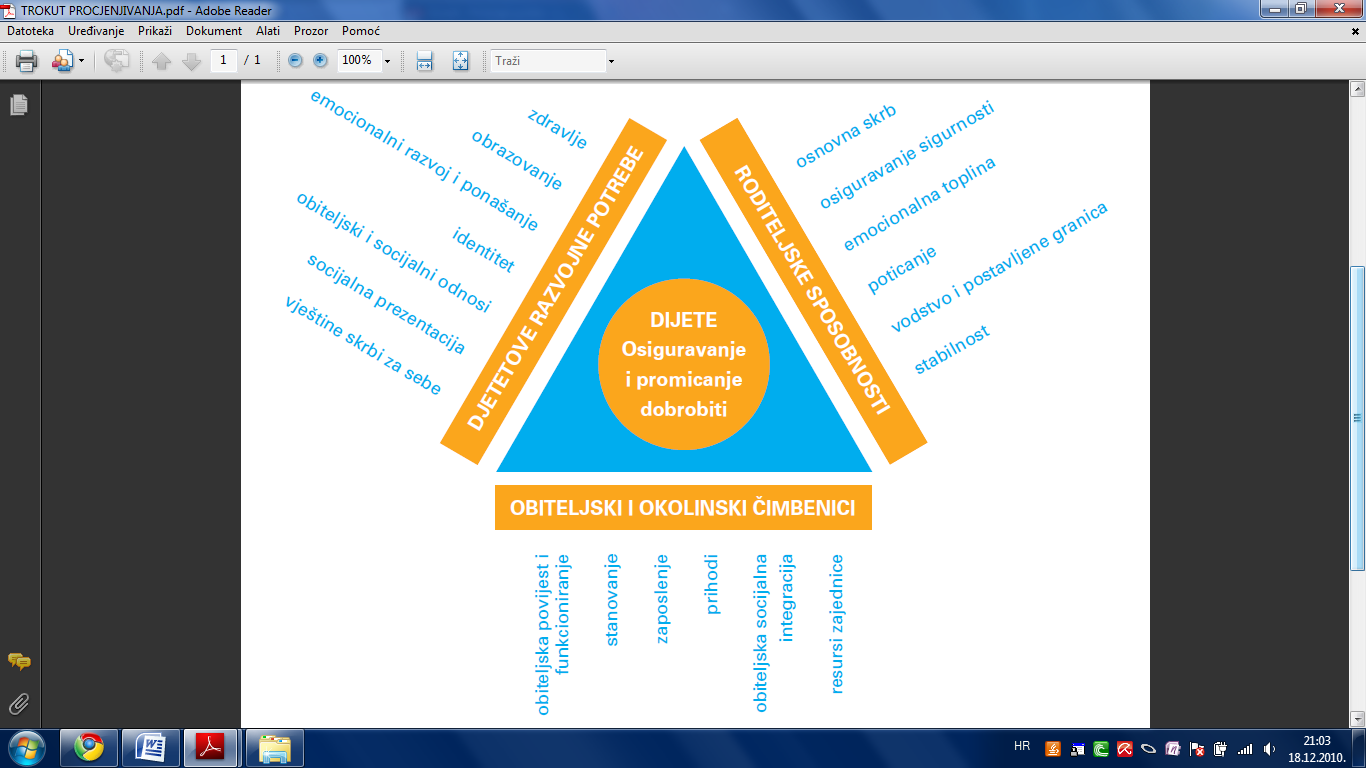 Slika 1. Trokut procjenjivanja (Grey, 2002.)Postavljanjem konkretnih instrumenata izgledno je pojednostavljivanje identificikacije ključnoga trenutka u kojem je potrebno provesti mjeru oduzimanja roditelju prava da živi sa svojim djetetom. Predugo čekanje za fizičkim odvajanjem djeteta od roditelja može dovesti do težih posljedica na strani djeteta, jednako kao što to može uzrokovati  i prerano odvajanje kojim krši se niz prava roditelja (npr. pravo na poštovanje i pravnu zaštitu privatnog i obiteljskog života) i djeteta (npr. pravo na život u obitelji). Naime, kako naglašava Killen (2001), „prekasno ili predugo ocjenjivanje i odlučivanje o izdvajanju djeteta iz obitelji može predstavljati novi oblik zlostavljanja – tzv. društvenog zlostavljanja”.Prepoznavanje trenutka u kojem je najbolji interes djeteta fizičko iznimno je važno pitanje do kojeg se, u pravilu, postupno dolazi na što upućuje i praksa Europskog suda za ljudska prava u Strasbourgu. U slučaju Venama v. The Netherlands dijete je hitno izdvojeno iz obitelji i to bez saslušanja roditelja. Pod argumentom “hitnosti” u tijeku donošenja odluke roditelji nisu bili saslušani niti je pokušano blažim mjerama utjecati na ponašanje roditelja. Jedan od zaključaka koji proizlaze iz ove presude, osim ponovnog isticanja pravog trenutka za izdvajanje djeteta, jest i ono da, u pravilu, mjere koje prethode ovoj drastičnoj moraju biti iscrpljene. Ukoliko CZSS procijeni da se radi o blažim oblicima propusta i/ili progrešaka i opsegu (povremene), slučaj ostaje u njegovoj nadležnosti radi izricanja blažih, preventivnih mjera za zaštitu interesa djeteta (upozorenje na pogreške i propuste u skrbi i odgoju, nadzor nad roditeljskom skrbi) . Međutim, ukoliko je potrebno izricanje represivnih mjera, CZSS mora o tome obavijestiti nadležni sud. Izvanparnični postupakPrema odredbi čl. 113. st. 4. ObZ-a  „postupak za izricanje mjera iz članka 111. i 112. ovoga Zakona pokreće sud po službenoj dužnosti, na prijedlog centra za socijalnu skrb ili djeteta“. Za izricanje mjere nadležan je sud koji je opće mjesno nadležan za dijete, čl. 321. ObZ.	Ovlaštenicima za podnošenje prijedloga izvanparničnom sudu za izricanje mjere oduzimanja prava roditelju da živi sa svojim djetetom imenovani su sud, CZSS i dijete. Sud ima dužnost ex officio pokrenuti postupak jer postoji realna mogućnost da kroz drugi sudski postupak dođe do saznanja o zanemarivanju djeteta. Obveza CZSS-a proizlazi iz njegove uloge tijela koje će biti obaviješteno o kršenju prava djeteta i njegove dužnosti procjene razine rizika u konkretnom slučaju. Republika Hrvatska je dala izjavu kojom određuje da će se  „Europska konvencija primjenjivati na sljedeće kategorije obiteljskih predmeta koji se provode pred njezinim sudbenim tijelima: postupak odlučivanja o roditeljskoj skrbi tijekom razvoda braka roditelja, postupak ostvarivanja roditeljske skrbi, mjere za zaštitu osobnih prava i interesa djeteta, postupak posvojenja, i postupak skrbništva za maloljetne osobe.“ Iz navedenoga slijedi da je i u našemzakonodavstvu već prije ratifikacije navedene Konvencije dan procesni subjektivitet djetetu (prema njegovoj dobi i sposobnosti shvaćanja), a sukladno time i ovlast za podnošenjem prijedloga u navedenoj stvari. U skladu s Konvencijom, djetetu bi trebalo priznati i druga postupovna prava. Malo je, doduše, vjerojatno da će u praksi dijete biti česti podnositelj prijedloga, ali radi potpune prilagodne hrvatskog pravnog sustava potrebna je mogućnost uživanja i ovog prava djeteta.  Sukladno načelu hitnosti, ObZ-om su propisani određeni rokovi koji sud obvezuju na hitno postupanje u ovom postupku. Sud mora u roku od 15 dana od dana kada je prijedlog podnesen sudu zakazati prvo ročište (čl. 265.), a  o navedenom prijedlogu odlučiti bez odgode, što znači da će rješenje biti doneseno najkasnije u roku od 60 dana od dana podnošenja prijedloga (čl. 113. st. 3.). Navedeni rokovi su isključivo monitornog karaktera zbog čega redovito dolazi do njihovog prekoračenja.Odluka suda, u obliku rješenja, će u ovom slučaju biti kondemnatorna i konstitutivna (oduzimanje roditelju prava da živi sa svojim djetetom i odgaja ga uz određenje susreta i druženja), a sud može odrediti da će se ovrha radi predaje djeteta odmah provesti (čl. 314. st. 2. ObZ). ObZ zbog hitnosti postupka propisuje da žalba, pokrenuta protiv odluke u ovom postupku, ne odgađa njenu ovrhu (čl. 113.st.7.) što smatramo ispravnim i logičnim. Potpuno je racionalno da ukoliko je sud prosudio da u obitelji postoje štetne okolnosti ili štetni postupci od strane roditelja zbog kojih je urgentno dijete izdvojiti iz te okoline,neće ostaviti dijete čekajući odluku o uloženoj žalbi. Rješenje će sadržavati odluku o oduzimanju prava roditelju da živi sa svojim djetetom i odgaja ga, povjeravanju na čuvanje i odgoj drugoj osobi ustanovi ili drugoj pravnoj osobi koja obavlja djelatnost socijalne skrbi (čl.111.st.1.) te način i vrijeme susreta i druženja djeteta s roditeljem (čl. 113.st.2.). Postoje određena razmišljanja da bi možda odluku kome se dijete povjerava trebalo biti ispušteno iz izreke sudskog rješenja i prepušteno CZSS-u. Argument u korist takvog razmišljanja jest uvjerenost kako će se izvanparnični postupak brže provesti, a CZSS prema trenutno raspoloživim kapacitetima može donijeti odluku o smještaju djeteta.  Također, ukoliko dođe do promjene smještaja djeteta, ne bi bilo potrebno pokrenuti novi izvanparnični postupak koji će dulje trajati nego upravni postupak u kojem, gotovo istodobno,  CZSS može nakon nalaženja smještaja donijeti novo rješenje.. Ipak, teško je oboriti protuargument kako ipak sudsko rješenje ima veću autoritivnost. Zagovornici sudskog rješenja ističu i problem određivanja susreta i druženja s djetetom (sastavni dio sudskog rješenja) ukoliko izreka ne bi sadržavala kome se dijete povjerava. Postavlja se i pitanje procesnih jamstava roditelja. Budući da je njegovo pravo koristiti pravne lijekove, on ima pravo znati protiv koje odluke i kojem tijelu ih može podnijeti. Prema opservaciji autorice prilikom provođenja istraživanja, u slučajevima kada roditelji surađuju, postupak u prosjeku traje oko 6 mjeseci, u protivnom se može otegnuti (budući da su rokovi iz čl. 113. st. 3. ObZ-a isključivo monitorni). Pretpostavke za izricanje mjereČlanak 111. stavak 1. ObZ navodi: “Sud će u izvanparničnom postupku roditelju koji u većoj mjeri zanemaruje podizanje i odgoj djeteta ili postoji opasnost za pravilno podizanje djeteta, oduzeti pravo da živi sa svojim djetetom i odgaja ga, te će dijete povjeriti na čuvanje i odgoj drugoj osobi, ustanovi ili drugoj pravnoj osobi koja obavlja djelatnost socijalne skrbi.”Ista se mjera predviđa i za roditelja koji nije pravodobno obavijestio nadležni CZSS ili nije poduzeo nikakve radnje za zaštitu djeteta od postupaka drugog roditelja ili članova obitelji (baka, djed, sestra, polusestra, brat, polubrat prema čl. 111.st.3. ObZ). Pasivnost roditelja ne može se nikako ekskulpirati, posebice imajući u vidu društveni interes za netolerancijom prema bilo kojem obliku nasilja ili zanemarivanja djeteta. Oblici zanemarivanja podizanja, odgoja i obrazovanja djeteta koje mogu dovesti do ove mjere, zakonodavac je egzemplativno nabrojao (čl. 110. st. 2)  kao nedovoljnu skrb o:prehrani, higijeni, odijevanju, medicinskoj pomoći, redovitom pohađanju škole,nesprječavanju djeteta u štetnom druženju, zabranjenim noćnim izlascima, skitnji, prosjačenju ili krađi.Prema istraživanju Vijeća Europe okolnosti koje su najčešće zastupljene su izloženost djece siromaštvu, slabim socijalnim uvjetima, zlostavljanje i zanemarivanje, neadekvatne karakteristike u osobi roditelja (psihički i psihološki problemi, ovisnost o opijatima), nedostatak roditeljskih vještina.	Slične rezultate dobila je u istraživanju i Ajduković koja tako navodi zanemarivanje djeteta, poremećene obiteljske odnoste, siromaštvo, zlostavljanje djeteta itd.Oblici zanemarivanja u hrvatskom obiteljskom zakonodavstvu predstavljaju različite aspekte kršenja brojnih prava djeteta kao što su pravo na zdravlje i život te pravo na obrazovanje pa je reakcija javnih vlasti nužna. Međutim, ukoliko roditelji nisu sposobni valjano odgajati dijete i potrebna im je posebna pomoć u odgoju, a javili su se CZSS-u, prema njima neće biti izrečena ova mjera (naravno, ukoliko njihovo ponašanje i odnos ne bi ukazivali na pozitivne pomake, a poprimila su negativna obilježja u većoj mjeri, mjera će svakako moći biti izrečena). Takvi roditelji pokazuju namjeru i volju da promijene vlastito ponašanje, a, u pravilu, je njihova motivacija iskrena. Nažalost, u praksi su osjetno učestaliji primjeri roditelja koji sustavno zanemaruju svoju djecu i nemaju namjeru promijeniti svoje ponašanje, nego se, štoviše protive svim oblicima preventivnih intervencija i pomoći ponuđenih s ciljem prevladavanja poteškoća u podizanju i odgoju djeteta. Položaj Centra za socijalnu skrb u postupku Sudjelovanje CZSS-a u postupcima u kojim će se donositi odluka o tome s kojim će roditeljem dijete živjeti i o roditeljskoj skrbi obligatorno je, budući da je sud dužan pribaviti mišljenje i prijedlog centra koje mu ono mora dostaviti u roku od 30 dana (čl. 295. st. 1.ObZ) 	Ako CZSS pokrene postupak u slučajevima kad je na to ovlašten, ima položaj stranke te je dužan djetetu u postupku postaviti posebnog (“kolizijskog”) skrbnika zbog očitog sukob interesa između roditelja i djetata (čl. 121. ObZ). Kolizijskim skrbnikom može biti imenovan djelatnik CZSS-a, odvjetnik ili treća osoba. Glavni argument toj praksi su razlozi praktičnosti i ekonomičnosti. Nameće se pitanje zaštite djetetovih procesnih prava s obzirom da njegove interese treba štiti djelatnik tijela koje je pokrenulo postupak i čija je namjera da svakako uspije u postupku. Argument u prilog takvoj praksi leži u činjenici da najčešće imenovani kolizijski skrbnik je djelatnik CZSS-a koji, nije direktno involviran u slučaj (odnosno nije dio tima za brak i obitelj koji se tim predmetom bavio) čime se osigurava njegova objektivnost, a što je i naše istraživanje pokazalo. Tada u pogledu troškova, ObZ propisuje sljedeće: “Kad centar za socijalnu skrb sudjeluje u postupku kao stranka, za naknadu troškova postupka i njegove dužnosti snašanja troškova u postupku pred sudom primjenjuju se odredbe Zakona o parničnom postupku koje se odnose na državnog odvjetnika” (čl. 279. st. 1.)	Ako je postupak pokrenuo sud ex officio odnosno dijete, CZSS može sudjelovati kao umješač sui generis. No ni time nisu iscrpljene sve mogućnosti položaja CZSS-a. Kako proizlazi iz čl. 278. ObZ-a ono može biti i pomoćno sudsko tijelo čija je onda dužnost prikupiti podatke o osobnim i obiteljskim prilikama djeteta i stranaka u postupku i dostavljanje sudu odgovarajućeg mišljenja odnosno izvješća.  	„U sve tri procesne uloge – kao stranka, umješač sui generis ili zakonski zastupnik – CZSS treba nadomjestiti nedostatnu procesnu aktivnost stranaka odnosno sudionoika u obiteljkopravnom odnosu, (...) te osloboditi sud prekomjerne primjene oficioznih i inkvizitornih ovlaštenja (...).“Zaštita prava djeteta tijekom postupkaPokretanjem ovog postupka razvidno je da postoje štetne i opasne okolnosti koje ne idu u korist djetetovog najboljeg interesa. Već smo objasnili zašto je pitanje izdvajanja djeteta iz obitelji u pravom trenutku izuzetno zahtjevno pitanje, a na isti način možemo okarakterizirati pitanje pomirbe ravnoteže djetetovih prava u postupku. Djetetu je pravo na obiteljski život zajamčeno i Konvencijom o pravima djeteta, iako nije explicite navedeno, a i u Konvenciji i u ostvarivanju prava zajamčenih drugim pravnim aktima ono je okosnica. Tako izrijekom stoji u ObZ u poglavlju “Prava i dužnosti u odnosima roditelja i djece” u članku 87. st. 2. i 3. temeljna prava djeteta su pravo na sigurnosti odgoj u obitelji te pravo na život sa svojim roditeljima. Konvencijom o pravima djeteta jamči se i pravo da se ne odvaja od roditelja protiv njihove volje (čl. 7. st. 1.).  Međutim, ukoliko se ostvarivanje navedenih djetetovih prava kosi s djetetovim najboljim interesom, izvjesno je ograničenje istih čemu u prilog ide i pravilo iz ObZ-a, čl. 87. st. 2.: “Dijete ima pravo na život sa svojim roditeljima, u skladu sa svojom dobrobiti. ” Djetetov najbolji interes predstavlja ultimativno i apriorno pravo , a u okviru poštivanja, odnosno kršenja istog može doći do ograničenja prava (ovdje gledajući) sekundarnog reda. O tome govori članak 9. stavak 1. Konvencije o pravima djeteta gdje je taksativno navedeno u kojim slučajevima može doći do ograničenja navedenog prava: “Države stranke osigurat će da se dijete ne odvaja od svojih roditelja protiv njihove volje, osim kada nadležne vlasti pod sudbenim nadzorom odluče, u skladu s važećim zakonima i postupcima, da je odvajanje potrebno radi dobrobiti djeteta. Takva odluka može biti naročito potrebna u posebnim slučajevima, kao što su zlouporaba roditeljskog položaja ili zanemarivanje djeteta, ili pak kad roditelji žive odvojeno, a mora se donijeti odluka o mjestu djetetova prebivališta.”Dijete je ovlašteno podnijeti prijedlog za pokretanjem postupka za izricanje mjere oduzimanja prava roditelju da živi sa svojim djetetom i odgaja ga. Sud će obavijestiti CZSS koji će, tada kao pomoćno sudsko tijelo provesti izvide radi ocjene sposobnosti djeteta. Aras podsjeća i na mogućnost angažiranja vještaka prema čl. 250. ZPP-a. Ako ocjena bude pozitivna, sud može djetetu priznati postupovnu sposobnost, ali samo u odnosu na taj postupak i u odnosu na neke radnje. U tom slučaju, dijete može biti zastupano od strane punomoćnika (koji može, ali ne mora biti odvjetnik). Isto propisuje i čl. 9. Europske konvencije o ostvarivanju dječjih prava. Troškove zastupanja snosi samo, osim ako odlukom suda ne bude oslobođeno plaćanja troškova postupka.ZPP predviđa i svojevrsne inkvizitorne ovlasti suda – sud je ovlašten izvoditi dokaze i koje stranke nisu navele. Također, ako sud primijeti da stranka u postupku (dijete, njegov punomoćnik ili zastupnik) ne disponira vlastitim pravima i mogućnostima u postupku može, ukoliko je svrsishodno, upozoriti stranke na njihovu dužnost iznošenja činjenica i predlaganja dokaza (čl. 219. st.2. ZPP) čime se može korigirati eventualne negativne posljedice neukosti ili neiskustva.Vodeći računa i o implementiranju čl. 12,  Konvencije o pravima djeteta  o procesnom subjektivitetu djeteta, od velikog značaja nam je i sljedeća usvojena odredba pa ju prenosimo u cijelosti: “U postupcima u kojim se odlučuje o nekom djetetovom pravu ili interesu, dijete ima pravo na prikladan način saznati važne okolnosti slučaja, dobiti savjet i izraziti svoje mišljenje te biti obaviješteno o mogućim posljedicama uvažavajući njegova mišljenja. Mišljenje se uzima u obzir u skladu s njegovom dobi i zrelosti” (čl. 89. st. 5. ObZ). S djetetom će u pravilu razgovarati psiholog ili socijalni radnik CZSS-a, ali nije isključena mogućnost da se nekom drugom stručnjaku, koji raspolaže adekvatnim znanjima i vještinama, prepusti ova aktivnost (npr. djelatnici Poliklinike za zaštitu djece grada Zagreba ukoliko se radi o traumatiziranoj djeci). Imajući na umu delikatnost situacije, razgovor bi trebao biti vođen jezikom prilagođenim uzrastu i sposobnosti shvaćanja djeteta u mirnom okruženju, nastojeći ne utjecati na njihove međusobne odnose.  	Pored navedenog, tijekom postupka sud je dužan osobito paziti da se zaštite prava i interesi djece, osoba s duševnim smetnjama, ili osoba koje se iz drugih razloga nisu sposobne same brinuti o sebi i o svojim pravima i interesima (čl.276. ObZ) što je u skladu s ustavnom odredbom da “država štiti materinstvo, djecu i mladež te stvara socijalne, kulturne, odgojne, materijalne i druge uvjete kojima se promiče ostvarivanje prava na dostojan život“ (čl. 62. Ustava).	Ukoliko dođe do izricanja mjere, osim roditelja i dijete je  ovlaštenik prava na kontakte s roditeljima sukladno Konvenciji o kontaktima s djecom, odnosno pravo na susrete i druženja s roditeljima prema ObZ-u (presumirajući da susreti i druženja nisu protivni djetetovom interesu te zbog toga sudskom odlukom ograničeni). Naime, iako dolazi do razdvajanja članova obiteljske zajednice, još uvijek mora postojati dužnost nadležnih tijela da pokušaju očuvati i po mogućnosti pomoći da se ponovno uspostavi obiteljska zajednica.  Nakon proteka roka na koji je mjera izrečena, ponovno se uspostavlja ex lege pravo roditelja da živi sa svojim djetetom i odgaja ga. No dođe li do poboljšanja roditeljskih vještina i okolnosti tijekom trajanja mjere, sud može ukinuti rješenje čime prestaje prepreka roditelju da uživa prethodno oduzeto pravo u čemu se očituje njena reverzibilnost (klauzula rebus sic stantibus), U interesu prvenstveno djeteta, roditelja i zajednice jest da će kroz budućnost slijedom unaprijeđivanja prilika i okolnosti na strani roditelja doći do ukidanje odluke o oduzimanju predmetnog prava. 	Praksa Europskog suda za ljudska prava povodom primjene čl. 8. EKLJP (pravo na poštovanje privatnog i obiteljskog života) upućuje na istu konkluziju. Navodimo kao deskriptivni primjer slučaj K. A. protiv Finske   u kojem sud kaže da je “krajnji cilj svake mjere kojom se ostvaruje takva [udomiteljska] skrb mora biti ponovna uspostava obiteljske zajednice”, naročito bitnim tumači da je “pozitivna obveza nadležnih tijela poduzimanje mjera kojim će se omogućiti ponovno zajedništvo obitelji čim je to razumno moguće”.  Zaštita prava roditelja tijekom postupkaRoditeljsku skrb čine odgovornosti, dužnosti i prava roditelja, s ciljem zaštite dobrobiti djeteta, osobnih i imovinskih interesa (čl. 91. st. 1. ObZ). Ona nije prenosiva, a stječe se činjenicom rođenja djeteta ili pravomoćnosti akta posvojenja. Isti članak propisuje da se roditelj ne može odreći roditeljske skrbi. Člankom 176. Kaznenog zakona zapriječena je kazna zatvora do tri godine za onoga „tko napusti svoje dijete“ s ciljem da ga se trajno riješi.”Roditelji o djetetu skrbe zajednički, sporazumno i ravnopravno neovisno o tome žive li u bračnoj ili izvanbračnoj zajednici ili uopće ne žive zajedno. Pravno gledajući, oba su roditelja zakonski zastupnici svojem djetetu te je svakako u njihovom interesu da bude obaviješten o postupku i izricanju mjere drugome roditelju. Pored toga, bit će potrebno promijeniti susrete i druženja djeteta s roditeljem s kojim dijete ne živi, pogotovo ako dijete bude smješteno izvan dotadašnjeg mjesta boravišta.Treba li roditelj biti upućen u sadržaj razgovora u vezi čl. 89. st. 5. između CZSS-a i djeteta? Praksa Europskog suda za ljudska prava upućuje kako „svi dokazi koji se odnose na činjenično stanje moraju biti dostupni roditelji, osim kada bi to moglo biti rizično za dijete, kao primjerice saznanje roditelja o sadržaju izjave djeteta.“Roditelj ima položaj stranke u postupku. Iako načelno deklarirano stranke imaju ravnopravan položaj u postupku, de facto tome nije slučaj. Uzimajući u obzir činjenicu pokretanja postupka od strane CZSS-a, njegove uloge umješača sui generis ili pomoćnog sudskog tijela te zbog ekspertize djelatnika, postoji realna razlika u znanju i financijskim mogućnostima. No, ta se životna okolnost može prevladiti angažiranjem punomoćnika.	Prilikom izricanja mjera za zaštitu prava i dobrobiti djeteta, potrebno je ponovo se osvrnuti na članak 8. Europske konvencije o zaštiti ljudskih prava i temeljnih sloboda koji glasi: “Svatko ima pravo na poštovanje svog privatnog i obiteljskog života, doma i dopisivanja. Javna vlast neće se miješati u ostvarivanje tog prava, osim u skladu sa zakonom i ako je u demokratskog društvu nužno radi interesa državne sigurnosti, javnog reda i mira, ili gospodarske dobrobiti zemlje, te radi spriječavanja nereda i zločina, radi zaštite zdravlja ili morala ili zaštite prava i sloboda drugih.”Pravo je široko postavljeno budući da je nemoguće taksativno navesti svu raznolikost mogućih oblika privatnog ili obiteljskog života, doma i dopisivanja, a pokušaj definiranja istih mogao bi uzrokovati pravne praznine isključenjem nepredviđenih, rijetkih životnih situacija. Isticanjem da svaka intervencija u ostvarivanje prava mora biti u skladu sa zakonom i nužna, izriče se pravno načelo proporcionalnosti koje je uvedeno u Ustav RH izmjenama iz 2000. godine i normira da “svako ograničenje slobode ili prava mora biti razmjerno naravi potrebe za ograničenjem u svakom pojedinom slučaju“ (čl. 16.).	Ono je istovjetno interpretaciji Europskog suda za ljudska prava. Tome je primjer i presuda  Kutzner v. Germany u kojoj je ocjenjeno da intervencija u ostvarivanje prava nije bilo razmjerno legitimnom cilju kojem se težilo.	Slijedom logičnog prikaza premisa dolazimo do objašnjenja zašto se odlukom kojom se mjera izriče ipak određuju uvjeti (mjesto, vrijeme, eventualni nadzor) susreta i druženja roditelja i djeteta. Osim toga, izricanjem mjere ne prestaje i roditeljska skrb. Roditelj je i dalje dužan ispunjavati dužnosti koje iz roditeljske skrbi proizlaze (poput zakonskog zastupanja djeteta ako se njihovi interesi ne nalaze u sukobu, održavanja susreta i druženja, uzdržavanja itd.). 3.1.8.	Posljedice mjerePostupak izvanparničnog suda završava rješenjem o izricanju mjere oduzimanja prava roditelja da živi sa svojim djetetom i odgaja ga. Ipak, izricanjem ove mjere roditelju ne prestaje odgovornost i ostale dužnosti i prava roditeljske skrbi prema djetetu kao i pravo na susrete i druženja s djetetom ukoliko to nije protivno djetetovom najboljem interesu. No, zakonodavcu se u zakonskom rješenju potkrala pravna praznina u vidu činjenice da o susretima i druženjima, sud, u odluci o predmetnoj mjeri, nije dužan odlučivati. Osobito bi oportuno ostvarivanje susreta i druženja bilo s djetetom mlađe životne dobi radi uspostavljanja prisnijih odnosa. Ovdje bismo istaknuli važnost razvijanja tih odnosa, budući da smo prethodno u radu (vidi supra ad. 3.1.6.) objasnili tendenciju očuvanja i ponovne uspostave obiteljske zajednice.S druge strane, ako bi određene okolnosti na strani roditelja bile protivne djetetovom interesu, sud je ovlašten izreći zabranu susreta i druženja roditelja i djeteta odnosno ostvarivanje navedenog prava pod nazdorom, a ukoliko je potrebno i zabranu neovlaštenog približavanja i uznemiranja. Tijekom perioda ograničenja ili zabrana susreta i druženja, ostali sadržaj roditeljske skrbi ostaje neograničen. Intencija zakonodavca bila je  očuvanje djetetova najboljeg interesa za vrijeme tijekom kojeg roditelj mora sam raditi na vlastitim propustima, nedostacima i unaprijeđivati životne okolnosti. U suprotnom, ako se okolnosti dodatno unazade (uzimajući u obzir i ostale relevantne činjenice slučaja), moguće je izricanje i mjere oduzimanja roditeljske skrbi. Mjera se izriče u trajanju do godine dana (čl. 113.st.3. ObZ) uz obvezu suda da prije isteka određenog roka ispita okolnosti slučaja i u skladu s tim donese novu odluku izričući istu ili drugu mjeru primjerenu potrebnoj zaštiti djetetovog interesa. Slijedeći načelo rebus sic stantibus, promjenom okolnosti na strani roditelja prema kojem je izrečena mjera ili djeteta nastaje pravna osnova za promjenom odluke. U praksi nekih CZSS-a, sami centri prije isteka mjere počinju s izvidima o okolnostima i trenutnom činjeničnom stanju, kako se po obavijesti suda već ekonomično iskoristilo vrijeme. Uzevši u obzir preopterećenost sudova, ovakvu dobru praksu smatramo i nužnom. Žalba ne odgađa ovrhu ( čl.113.st.7. ObZ), ali se može odgoditi donošenje ili ovrha djeteta, ako se roditelj na kojeg se odnosi primjena mjere obveže da će napustiti obiteljsku zajednicu u trajanju od petnaest dana te da će redovito dolaziti u savjetovalište, školu za roditelje ili zdravstvenu ustanovu u koju je upućen (čl. 117.st.1. ObZ). Ovako novo zakonsko rješenje pokazuje priliku za ispravljanjem ponašanja od strane roditelja koje je dovelo do izricanja mjere koja bi se u tom slučaju kratkoročno provodila. Iznimno je značajna jer se roditelju omogućuje potrebna pomoć s ciljem što brže ponovne uspostave obiteljske zajednice radi dobrobiti djeteta. Budući da zakon ne propisuje mogućnost da roditelj, ukoliko dođe do bitnih promjena u ponašanju (izlječenje ovisnosti itd.), zatraži ukidanje odluke, primjenjivat će se opće odredbe izvanparničnih postupaka o postupku za ukidanje rješenja.Tijek postupka u kojem se djetetu priznaje usluga smještaja izvan vlastite obitelji prema ZUP-u Kao što je u prvom poglavlju izloženo, jedna od usluga koju CZSS pruža jest usluga smještaja koja se priznaje djeci koju roditelji zanemaruju ili zlorabe svoje roditeljske dužnosti. ZSS ne određuje što se smatra zanemarivanjem ili zlouporabom dužnosti, ali logično je pretpostaviti da nema potrebe  duplicirati odredbu koja se već nalazi u ObZ-u. Radi razjašnjenja, objasnili bismo  smještaj uz suglasnost i smještaj prema izrečenoj mjeri. Naime, kao što smo već naveli, ponekad sud u odluci o izricanju mjere ne specificira mjesto alternativnog smještaja djeteta, nego odluku prepušta CZSS-u (npr. iz razloga ekonomičnosti kada to trenutka izricanja odluke nije pronađen smještaj). Druga je situacija kada CZSS u postupku sam priznaje uslugu smještaja, prema gore navedenim razlozima (vidi supra ad. 3.1.3.)., uz suglasnost roditelja. O istome se radi ukoliko je roditelj zbog bolesti, neriješenog stambenog pitanja ili drugih životnih nedaća (arg. ex. čl.95.st.2.ZSS) privremeno spriječen brinuti o djetetu. CZSS je, u priznavanju ove usluge i odlučivanju smještaja prema izrečenoj mjeri, dužan postupati prema Zakonu o općem upravnom postupku, budući da se predmetna odluka smatra upravnom stvari (vidi čl. 2. st.1. ZUP-a). Važno je napomenuti kako je ZUP lex generalis. Ne postoji drugi zakon, ali ni posebno poglavlje ZUP-a o upravnom postupku u obiteljskopravnim ili socijalnopravnim stvarima. Bilo bi dobro predvidjeti posebne upravne postupke te i u njima izrijekom dati djeci mogućnost da budu obaviještena o okolnostima slučaja i izraze svoje mišljenje u skladu s dobi i zrelosti. Ovo smatramo osobito važnim kod odlučivanja o smještaju djeteta u udomiteljsku obitelj, ali i u pojedine institucije.Pokretanje postupkaUpravni postupak, za donošenjem odluke o smještaju uz suglasnosti ili prema izrečenoj mjeri, CZSS pokreće ex officio. Mogućnost pokretanja dana je i roditelju i djetetu, no za pretpostaviti je da se oba slučaja iznimno rijetko pojavljuju u radu, budući da bi svojevrstan paradoks predstavljala situacija da roditelj koji zanemaruje ili zlorabi svoje dužnosti samoinicijativno pokreće postupak. Isto obrazloženje koje smo naveli za postupak prema ObZ-u, a u vezi djetetove inicijative, primjenjivo je i ovdje.  Ukoliko se radi o smještaju uz suglasnost, kao što i naziv govori bitna diferencijalna karakteristika jest konstitutivni značaj postojanja suglasnosti roditelja kako bi se ova usluga mogla priznati. Bez suglasnosti, nemoguće je pokrenuti i provesti postupak. Postoje slučajevi u praksi u kojima roditelji (u pravilu već pod nadzorom CZSS-a) sami priznaju da ne mogu ispunjavati onaj minimalni standardni okvir odnosa i ponašanja u obiteljskoj zajednici te da bi djetetu bilo bolje ako bi se drugdje smjestilo. Iako izgleda da postoji (prema okolnostima slučaja) sukob interesa između roditelja i djeteta, on je samo prividan,  budući da je roditelj suglasan s drugim smještajem radi najboljeg interesa djeteta. Iz navedenog zaključujemo kako nema ispunjenih pretpostavki za postavljanje kolizijskog skrbnika djetetu, jer se radi o suradnim roditeljima koji povjeravaju svoje dijete skrbi izvan obitelji. Neki CZSS imaju praksu  istovremeno pokrenutati i izvanparnični postupak radi izricanja mjere kojom se roditelju oduzima pravo da živi sa svojim djetetom i odgaja ga. Međutim, ne radi se o jedinstvenoj praksi. Razlog tome je praktične prirode. Naime, samo dok postoji suglasnost roditelja, dijete može biti smješteno izvan obitelji. Moguće je da roditelj kroz nekoliko dana ili mjeseci odluči povući svoju suglasnost, a bez nje ne postoji pravni temelj daljnjeg smještaja djeteta. Prema mišljenju Jelavić i Žic-Grgat s kojim se slažemo, takvo postupanje CZSS-a može stvoriti zabludu o stvarnim razlozima smještaja, odnosno da zanemarivanje i kršenje dječjih prava ostaje prikriveno na izgled drugim razlozima smještaja (bolest, životne nedaće). Središnji dio postupkaPrema članku 51. ZUP-a, ispitni postupak se provodi kad je to nužno radi utvrđivanja činjenica i okolnosti koje su bitne za razjašnjenje pravog stanja stvari, a službena će osoba (djelatnik CZSS-a) odrediti izvođenje dokaza kad nađe da je to potrebno radi razjašnjenja stvari te upotpuniti činjenično stanje i izvoditi dokaze o činjenicama koje prije u postupku nisu bile iznesene ili još nisu utvrđene, a potrebne su radi utvrđivanja pravog stanja stvari. Djelatnik koji rješava ovu upravnu stvar utvrđivat će činjenične tvrdnje i okolnosti ispravama (poput osobne iskaznice radi utvrđivanja identiteta i prebivališta), saslušanjem svjedoka, vještačenjem, očevidom i/ili izjavama stranaka. Prema praksi nekih CZSS-a pokretanjem postupka dana je i inicijativa za traženje prikladnog smještaja koji bi se umjesto obitelji odredio. Ta je aktivnost sastavni dio ispitnog postupka. Odluka kojom se djetetu priznaje pravo na smještaj izvan obitelji donosi se u pisanom obliku rješenja. U istom će rješenju žalbi biti oduzet suspenzivni učinak, budući da „javnopravno tijelo može iznimno, radi zaštite javnog interesa ili radi poduzimanja hitnih mjera, odnosno radi otklanjanja štete koja se ne bi mogla otkloniti, odlučiti da žalba nema odgodni učinak te će sadržavati detaljno obrazloženje zašto žalba nema odgodni učinak” (čl. 112. st.3. ZUP-a). Ovršnost nastupa trenutačno te se dijete može, odmah po donošenju odluke, smjestiti kamo je postupkom utvrđeno. Posljednje dvije karakteristike ovog upravnog postupka (ovršnost i nesuspenzivnost žalbe) su ustinu od velikog značaja za zaštitu djeteta. Zakonodavni okvir djelovanja je postavljen tako da se odluka odmah počinje provoditi, a sve u korist djetetovog najboljeg interesa s obzirom da se ne gubi dragocjeno vrijeme. Zaštita prava roditelja tijekom postupkaKao što smo već istaknuli, u hrvatskom zakonodavnostvu ne nalazimo lex specialis u odnosu na upravni postupak u obiteljskopravnim ili socijalnim stvarima te primijenjujemo ZUP prema kojem stranka ima pravo sudjelovati u ispitnom postupku sve do donošenja odluke o upravnoj stvari, davati izjave i objašnjenja, iznositi činjenice i okolnosti koje su bitne za rješavanje upravne stvari te pobijati točnost navoda koji se ne slažu s njezinim navodima (čl. 52. st.1. ZUP-a ). Njegovom pravo korelira dužnost službene osobe koja vodi postupak da mu omogući izjašnjavanje i sudjelovanje u radnjama tijekom istog. Također, postoji mogućnost angažiranja opunomoćenika pri čemu se, i ovdje, primjenjuju odredbe o mogućoj besplatnoj pravnoj pomoći. Roditelj, i drugi koji dokažu pravni interes, imaju pravo obavijestiti se o tijeku postupka i razgledati spis predmeta u prostorijama CZSS-a.Praksa u Republici HrvatskojPrema statističkim podacima Ministarstvo socijalne politike i mladih, vidljivo je da do izricanja represivnim mjera dolazi postupno. Blaže, preventivne mjere u nadležnosti centra za socijalnu skrb se osjetno češće izriču, s tim da najblaža mjera je u prosjeku višestruko puta češće izrečena. Promatrajući broj izrečenih mjera oduzimanja prava roditelju da živi sa svojim djetetom u razdoblju od 2006. do 2011. godine, možemo zamijetiti da je on u laganom porastu. Jedina je iznimka 2008. godina kada je izrečeno nešto manje odnosno čak nezamjetno manje mjera nego u odnosu na sljedeće godine. Najteže mjere se u pravilu izriču dosta rijeđe čemu je razlog, uz činjenicu da se mjere u pravilu izriču postupno, i to se da u društvu ipak smatra anomalijom pojava roditelja koji zanemaruju svoje potomke u mjeri u kojoj bi zbog zaštite njihovog interesa bilo potrebno izricati restriktivne mjere. Tome u prilog svjedoče i visoke brojke izrečenih upozoranja i nadzora te osjetno niže brojke u vezi upućivanja djeteta u ustavnovu socijalne skrbi (zbog poremećaja u ponašanju) te mjere oduzimanja roditeljske skrbi. Tablica 1. Mjera oduzimanja prava roditelju da živi sa svojim djetetom je najčešće izrečena represivna mjera tijekom svih godina obuhvaćenim izvještajima. Mjera je češće izrečena i ocu i majki, a samo jednom roditelju, u pravilu, za jednu trećinu manje. Zanimljivo je konstatirati broj djece koje je obuhvaćeno odlukom budući da se to primarno odnosi na njih. Naime, prema brojkama  gotovo je dvostruko više djece u odnosu na broj izrečenih mjera (u prosjeku jedna se odluka izricala za dvoje djece). Također možemo konstatirati kako su i te brojke u konstantnom porastu. Tablica 2. “O opasnosti za pravilno podizanje djeteta radit će se npr. kad roditelj zanemaruje svu djecu, osim jednoga, a pokazalo se da zanemarivajuće postupanje prema djeci kod roditelja nastupa u određenoj dobi djeteta.” Navedena teza svakako ima uporište u brojkama izvješća. Možemo iščitati da je mjera najčešće izrečena u pravilu bila radi zaštite djece u dobi od navršenih 11 do 13 godina života, a nakon te kategorije djece slijede djeca u dobi od 6 do 10 godina.Grafikon 1.	Iako je predmetna mjera reverzibilna, pravo roditeljima da (ponovno) živi sa svojim djetetom i odgaja ga vraća se rijetko, u prosjeku u oko 10% slučajeva, s naznakom silaznog trenda u posljednje dvije godine. Moguće bi obrazloženje moglo biti da roditelje izricanje ove mjere ne motivira na promjene u ponašanju, ne dolazi do poboljšanja okolnosti, štoviše rijetko ispunjavanju ostale obveze roditeljske skrbi (v. infra). Tablica 3.Alternativni smještaj djetetaOdluka o izricanju mjere oduzimanja roditelju prava da živi sa svojim djetetom i odgaja ga, sadržavat će i odluku kome se povjerava dijete na čuvanje i odgoj budući da ono sada ima status djeteta s neodgovarajućom roditeljskom skrbi. U hrvatskom su zakonodavstvu poznate tri moguće solucije: smještaj unutar šire obitelji, tzv. srodnička udomiteljska obitelj, smještaj u ustanovi socijalne skrbi te udomiteljstvo. Postoje određeni konvencijski, zakonski ili principi prakse kojima bi tijela trebala biti vođena pri određivanju smještaja djeteta. Tako, exempli gratia, djeca u dobi do navršene treće godine života ne bi trebala biti smještena u institucionalne oblike smještaja, djeca koja pokazuju znakove trauma ili poremećaja u ponašanju, smještaju se u ustanove socijalne skrbi u kojima im se pruža psihosocijalni tretman. Na žalost, praksa je pokazala kako se zbog nedostatka i institutionalnih i izvaninstitucionalnih oblika smještaja, jedinim kriterijem pokazala činjenica slobodnog smještaja. U sljedećim ćemo poglavljima predstaviti obilježja, idealnu i stvarnu praksu svake mogućnosti smještaja.        Smještaj u ustanovi socijalne skrbi 	U Republici Hrvatskoj postoji 14 domova za djecu i mlađe punoljetne osobe kojima je osnivač država (Dom za djecu i mlađe punoljetne osobe "Maslina", Dom za djecu "Vladimir Nazor", Dom za djecu "Svitanje", Dom za djecu i mlađe punoljetne osobe Lipik, Dom za djecu mlađe punoljetne osobe  "Ivana Brlić Mažuranić", Dom za djecu mlađe punoljetne osobe "Braća Mažuranići",  Dom za djecu "Klasje", Dom za djecu i mlađe punoljetne osobe "Pula", Dom za djecu i mlađe punoljetne osobe "Izvor", Dječji dom "Vrbina", Dom za djecu Slavonski Brod, Dom za djecu "Maestral",  Dom za djecu i mlađe punoljetne osobe "Sv. Ana” te Dom za djecu i mlađe punoljetne osobe " Zagreb") i osam kojime ona nije osnivač (Dječji dom - SOS dječje selo Lekenik, SOS - dječje selo Ladimirevci, Caritas, Hrvatska provincija Karmelićanski Božanskog Srca Isusova, Kuća milosrđa Majmajola, Samostan časnih sestara Sv. Bazilija, Nova budućnost te stambena zajednica Breza).	 Djeca po donošenju sudske odluke ostvaruju pravo stalnog smještaja u nekom od domova.  Domovi kojima je osnivač Republika Hrvatska imaju mnogo veće kapacitete nego nedržavni kapaciteti. Iz sljedećeg grafikona netom navedene činjenice su razvidno dokazane.Grafikon 2. Smještaj u domovima socijalne skrbi - stanje u Hrvatskoj Presjek stanja smještaja djece bez odgovarajuće roditeljske skrbi, napravit ćemo na temelju rezultata godišnjih izvješća Ministarstva zdravstva i socijalnih skrbi od 2006. do 2011. godinu. 	Što se tiče duljine trajanja stalnog smještaja djece bez odgovarajuće roditeljske skrbi u dječjim domovima, u Izvješću pravobraniteljice za 2009. godinu istaknuto je da je ono iznosi u prosjeku četiri godine što se nije znatnije promijenilo u 2012. godini za koju se u Izvješću navodi da je ono u prosjeku dulje od tri godine. Ukupno 80,78% smještaja ostvarila je navedena kategorija djece.  U toj kategoriji, dob djece najčešće smještene u domove socijalne skrbi, ujedno i najproblematičnija kategorija, jest ona od navršenih 7 do 14 godina života. Naime, sljedeća dobna skupina smještene djece je od navršenih 14 do 16 godina života, ali je ona u prosjeku dvostruko manja od navedene kategorije. Najslabije zastupljena djeca jesu ona u dobi od 1 do 3 godine te djeca do navršene 1. godine. Naime, djecu mlađe dobi je jednostavnije udomiti ili posvojiti (ukoliko ispunjavanju zakonske pretpostavke) jer pri udomljavanju ili posvojenju starije djece postoji bojazan da su ona već razvila svoju osobnost i da je moguće da ne dođe do asimilacije djeteta u novoj, supstituiranoj obitelji, ali i strah da je ono obilježeno proživljenim traumama. S druge strane, iznimno je važno da dijete u dobi do navršene 3. godine života ne bude smješteno u dom, uz izuzetak ako je taj smještaj samo prijelazna faza. Naime, sve više istraživanja potvrđuje da institucionalni smještaj nepovoljno utječe na dijete. “Najmlađi…su u velikoj opasnosti da razviju poremećaje u emocionalnom i soijalnom razvoju, da zaostanu u senzomotornom, kognitivnom te osobito govornom razvoju i da pretrpe znatne, po nekima i nepopravljive štete u razvoju živčana sustava.”Također, želimo vjerovati da su ovom smanjenju pomogle i UNICEF-ove akcije i velike medijske kampanje o važnosti izvaninstitucionalnog odnosno udomiteljskog smještaja “Svako dijete treba obitelji” od 2005. do 2009. godine te “Prve tri su najvažnije”.Grafikon 3. Udomiteljstvo “Udomiteljstvo je oblik skrbi izvan vlastite obitelji kojim se djetetu ili odrasloj osobi osigurava smještaj i skrb u udomiteljskoj obitelji.”, ono djetetu omogućuju obiteljska skrb i odgoj u zamjenskoj obitelji. Smatra se da je ovaj oblik zbrinjavanja djece bez odgovarajuće roditeljske skrb neusporedivo bolji od smještaja u ustanovu socijalne skrbi, budući da ima za cilj u potpunosti zamijeniti biološku obitelj djeteta. 	Na strani udomitelja propisano je nekoliko pretpostavki koje moraju biti ispunjene s ciljem dobivanja dozvole za bavljenjem udomiteljstvom. Zakon o udomiteljstvu u članku 18. navodi pozitivne pretpostavke pa je udomitelj u pravilu punoljetni hrvatski državljanin s prebivalištem u Hrvatskoj. On mora biti psihički i tjelesno zdrav i imati sposobnosti potrebne za zaštitu, čuvanje, njegu, odgoj i zadovoljavanje drugih potreba smještenog korisnik, a Udomiteljska obitelj mora ostvarivati vlastita sredstva za uzdržavanje, a minimalni prihod za uzdržavanje udomiteljske obitelji mora biti veći za 20% od iznosa visine stalne pomoći utvrđene ZSS-om. Što se tiče dobi udomitelja, određeno je da on može biti osoba koja je na dan podnošenja zahtjeva za dobivanje dozvole za obavljanje udomiteljstva mlađa od 60 godina života, osim kada se radi o srodničkoj obitelji. Novelom je ukinuta odredba koja je propisivala minimalnu dob udomitelja pri podnošenju zahtjeva (21 godina). Osim toga, normira se i dobna razlika  koja „između udomitelja i udomljenog djeteta ne smije biti manja od 20 godina niti veća od 50 godina, osim kada se radi o srodničkoj obitelji ” (čl. 20.st. 1. i st. 2.). 	Smetnje na strani udomiteljske obitelji zbog kojeg će ona biti isključena iz instituta udomiteljstva taksativno su nabrojane člankom 21. navedenog zakona. Tako je određeno da udomiteljska obitelj ne može biti obitelj u kojoj je: 
– udomitelju ili drugom članu obitelji izrečena mjera obiteljsko-pravne zaštite,
– u kojoj su poremećeni obiteljski odnosi,
– u kojoj je udomitelj ili drugi član obitelji osoba društveno neprihvatljivog ponašanja (Što znači da je pravomoćno proglašen krivim  ili se vodi kazneni postupak za kazneno djelo koje se goni ex offo ili za prekršaj zbog nasilja u obitelji, ovisan o alkoholu ili opojnoj drogi. Nismo sigurni pri ocjenjivanju odluke o ovakom taksativnom nabrajanju unutar članka. Moguće je da će ono izazvati određene pravne praznine u praksi budući da je doseg članka vrlo sužen.),
	Navedene smetnje pretpostavljaju i okolnosti zbog kojeg bi i roditelju bila moguća izrečena jedna od preventivnih ili represivnih mjera za zaštitu dobrobiti djeteta te je logično da se slični kriteriji usvajaju kroz daljnji razvoj udomiteljske legislative. Udomiteljstvo - stanje u Hrvatskoj U Izvještaju pravobraniteljice za 2009. godinu navodio se sljedeći podatak da je od „2003. godine broj djece u udomiteljskim obiteljima u stalnom je opadanju.“ Tada je na snazi bio Zakon o udomiteljstvu iz 2007. godine. Nažalost, i u 2012. unatoč nekoliko usvojenih dokumenata te promjeni legislative (ZSS, Zakon o udomiteljstvu) nisu zamjećeni ni pomaci u broju udomiteljskih obitelji. Sukladno navedenom, UNICEF je predložio i smjernice za poboljšanje stanja udomiteljstva u Hrvatskoj. Neke od njih su:“planski i intenzivno raditi na daljnjem, odnosno stalnom promicanju pozitivne slike udomiteljstva djece u Hrvatskojpo mogućnosti razvijati fleksibilan sustav profesionalizacije udomiteljstva djecerazviti načine informiranja, pripremanja i uključivanja djece u proces odlučivanja o smještaju izvan vlastite obiteljirazvijati načine pripremanja i uključivanja bioloških roditelja u proces odlučivanja o smještaju djeteta izvan vlastite obitelji te načine rada na pripremi povratka djeteta u obitelj.“Proces deinstitucionalizacije Počevši od 2006. godine broj djece smještene u domove socijalne skrbi je u laganom opadanju zahvaljujući procesu deinstitucionalizacije. Sukladno sa “Zajedničkim memorandumom o  socijalnom uključivanju Republike Hrvatske „ namjera je provođenje plana deinstitucionalizacije 2006.-2012. kroz izgradnju instituta specijaliziranog udomiteljstva za djecu posebice onu mlađu od tri godine života što bi imalo za cilj potpuno iskorijeniti praksu da se navedena kategorija djece uopće smješta u domove socijalne skrbi. Želja je također doći do omjera od 80%:20% s trenutnog 39,6% prema 60,4% u korist djece smještene u izvaninstitucionalne oblike skrbi. U listopadu 2010. godine Ministarstvo zdravstva i socijalne skrbi donijelo je i „Plan deinstitucionalizacije i transformacije domova socijalne skrbi i drugih pravnih osoba koje obavljaju djelatnost socijalne skrbi u Republici Hrvatskoj za razdoblje od 2011. do 2018. godine“. U planu je posebno istaknut glavni razlog donošenja takve odluke koji glasi „smanjiti ulazak u institucije i povećati izlazak iz institucija u nove oblike skrbi, posebno stimulirajući obiteljsku reintegraciju“. Preuzet je cilj da omjer djece bez odgovarajuće roditeljske skrbi u institucionalnim oblicima smještaja bude 20% prema 80% djece u izvaninstitucionalnim. Kao jedna od komplementarnih aktivnosti koje su proizašle iz Plana jest i projekt „Podrška sustavu socijalne skrbi u procesu daljnje deinstitucionalizacije socijalnih usluga“. Projekt je sufinanciran od Europske unije kroz sredstva IPA fonda, a njegova, 22 duga mjeseca predviđena, provedba započela je u studenom 2012. Ipak, radi objektivnosti rada trebali bismo objasniti i neke od argumenata koji se navode u korist institutionalnog oblika socijalne skrbi. Glavni argument jest da se u domovima za socijalnu skrb osim usluge smještaja, (mogu i) pružaju psihosocijalan tretman korisnika usluga koji se uspostavlja s ciljevima poput ispravljanja pogrešno usvojenih navika ponašanja (razvijanje osjećaja odgovornosti), ublažavanja posljedica trauma te slično. Smatra se i da su zaposlenici domova visoko stručni i specijalizirani za poslove koje ulaze u njihov opis radnog mjesta te da su najpozvaniji raditi i biti u bliskom kontaktu s korisnicima. Osim toga, budući da postoji različit profil zaposlenika, tretman koji se može pružiti bi trebao predstavljati holistički pristup djetetu, a neposredna blizina olakšava kontinuitet praćenja djetetovog razvoja. Zbog preopterećenosti i prekapacitiranosti domova i nedostatka zaposlenika, često usluga koja se pruža nije onakva kakva bi bila idealna djetetovom razvitku, stoga neosporna je činjenica i da je djetetu najprirodnije okruženje ono obiteljskog doma.Istraživanje	Istraživanje se provodilo u tri podružnice zagrebačkog Centra za socijalnu skrb – Dubravi, Sesvetama i Trešnjevci. Razlog odabira navedenih podružnica bio je najveći obim spisa koji su u obradi. 	 Istraživanje se sastojalo u ispunjavanju upitnika prema stanju spisa. Upitnik se sastojao od dva djela ovisno o vrsti podataka koja su se tražila: profila obitelji te podacima o mjeri. Upravo je dio o podacima o mjeri bio fokus istraživanja, a naročito podaci o vrsti postupka te procesnim jamstvima subjekata uključenih u njih, budući da dosadašnja hrvatska obiteljskopravna znanost nije dala odgovor o cilju takvog normiranja, komparativnoj prednosti i usporedbi postupaka. Ostala pitanja uključivala su razloge izricanja mjere, učestalosti ponovnog izricanja iste, smještaju djeteta i kontaktima s roditeljima. Iz navedenog zaključujemo kako je glavnina težišta u samom spisu bilo na socijalnoj anamnezi obitelji, prijedlogu izricanja mjere te sudskoj odluci.   	Ukupno je obrađeno dvadeset i šest spisa. Vremenski odsjek u kojem su se obrađivale odluke bile su one konačne sudske odluke donesene između 2010. i 2013. godine. Profil obitelji	Mjera oduzimanja prava roditelju da živi sa svojim djetetom i odgaja ga je u 58% slučajeva bila izrečena roditeljima koji su u trenutku izricanja bili u izvanbračnoj zajednici, a gotovo u pola manje, točnije 23%, u bračnoj zajednici. S 11% slijede iz razvedeni bračni drugovi te udovci (8%). 	U polovici slučajeva i majka i otac su imali završenu stručnu spremu što je ujedno i najviši stupanj završenog obrazovanja zatečen u spisima. Ukupno 12% majki nije završilo osnovnu školu prema 23% kojima je to najviši stupanj obrazovanja. Brojke su slične i na strani očeva od kojih 8% nema završenu osnovnu školu, a 11% ima. Zatečeno stanje ne pokazuje veći disparitet u odnosu na Godišnju statistiku Republike Hrvatske.No u čak 31% spisa nismo pronašli navedeni podatak za oca, prema samo 15% za majku. Razlog tome ne krije se u nepotpunom radu socijalnih radnika, nego u životnim činjenica nepoznatog očinstva, napuštanja djeteta ili smrti oca. 	Imajući u vidu stanje ekonomske krize u kojoj se Hrvatska nalazi, ne treba začuditi činjenica da je u čak 22 slučaja majka bila nezaposlena (88%), odnosno samo je jedna majka bila zaposlena. S druge strane, očevi su u 61% bili nezaposleni. U mnogim je slučajevima uočljiv začarani krug lošijeg socijalnog stanja, nižeg obrazovanja, poremećene dinamike obiteljskih odnosa te koncentrično širenje istih rizika i karakteristika na potomke i njihove obitelji. Je li takvo socijalno stanje veći rizik ili predrasuda u društvu? Primorani smo konstatirati kako u većini slučajeva predstavlja veliki rizik. Jedan od načina bi mogao biti povećanje socijalne pomoći kroz povećanje različitih konkretnih vrsta socijalne pomoći, većoj kontroli primarnih prihoda i načina trošenja pomoći (naglasili bismo bitnom suradnju poreznih tijela i CZSS-a) te  normiranjem neovlaštenog ili nenamjenskog trošenja sredstava prekršajem. Drugi vid pomoći svakako je sustavno praćenje i savjetovanje obitelji i svih njenih članova. 	Usko povezano s time, 13 obitelji je otprije bilo korisnikom drugih prava iz sustava socijalne skrbi kao što su pomoć za uzdržavanje (8), jednokratna pomoć (4), osobna invalidnina (1) te doplatak za tuđu pomoć i njegu (1). Podaci o mjeri	Jedan od ciljeva istraživanja, kao što smo naveli, bio je i vidjeti koji od postupaka se češće provodi, s posebnom namjerom komparacije duljine trajanja postupaka (od podnošenja prijedloga do konačne odluke). No, istraživanu je mjeru u svim slučajevima donio sud u izvanparničnom postupku. Samo u jednom je slučaju postojao pisani trag o priznatoj usluzi smještaja, no samo u kontekstu obrazloženja zašto se dijete nalazi u obitelji u kojoj se sada izricala mjera. 	Malo nas zabrinjava podatak da je u svega 3 slučaja roditelj bio zastupan od strane odvjetnika. Moguća su objašnjenja da roditelji, zbog lošeg imovinskog stanja (kao što smo prethodno objasnili, istraživanje je pokazalo da tipični profili roditelja uključuju niže obrazovanje i nezaposlenost) nisu mogli priuštiti usluge odvjetnika, odnosno da nisu bili informirani o besplatnoj pravnoj pomoći. Prilikom hospitiranja na sudu imali smo prilike primjetiti da se postupci u kojima odvjetnici zastupaju stranke jednostavnije i brže rješavaju. Stranke bivaju (barem bi trebale biti) upoznate sa svim svojim postupovnim pravima neovisno o zastupanju (a prema načelu otvorenog pravosuđa sud ima pravo na radnje radi korigiranja moguće pasivnosti ukoliko primjeti da se stranka zbog neznanja ne služi određenim procesnim radnjama), no smatramo da zastupanje pruža određeni osjećaj sigurnosti stranke kako se njena neukost neće negativno odraziti na procesna prava. 	Također nešto poraznije brojke, no, priznajemo ne i iznenađujuće, dali su odgovori na pitanje o uključenosti djeteta u postupak. ObZ, uvažavajući načelo socijalne skrbi o sudjelovanju u donošenju odluka, sadrži odredbu i odredbu o procesnom subjektivitetu djeteta koju smo već objasnili (više str. 14.). Samo je četvero djece, obuhvaćeno ovim istraživanjem, bilo izrazilo svoje mišljenje, odnosno saznalo okolnosti slučaj i bilo obavješteno o posljedicama koje bi njegovo/njezino mišljenje moglo izazvati. Troje djece je imalo između 11 i 13 godina, a jedno između 14 i 18. Smisao zakonskih normi jest da se njihovim provođenjem ostvaruju ciljevi kojima je zakonodavac bio vođen prilikom njihovog donošenja. Sugerirali bismo provođenje dubljeg istraživanja u razloge tako slabašnog životnog puta ove norme. 	Mjera je u čak 68% slučajeva izrečena za oba roditelja, prema majkama u 24% i očevima u 8% (radilo se u svim slučajevima da su majka ili otac preminuli ili napustili obitelj, odnosno otac nije poznat).	Kako bismo istraživanjem potpunije obuhvatili obiteljske odnose, postavili smo pitanje o izrečenoj mjeri u višečlanim obiteljima. U ukupno 44% slučajeva obitelj je imala samo jedno dijete. Drugim riječima, 56% spisa nalazio se podatak o obitelji s više djece, a od navedene brojke, u 79% mjera je izrečena radi zaštite sve djece u obitelji (u preostalih 21% mjera se samo odnosila na jedno dijete). Možemo zaključiti kako zatečeno stanje ukazuje na određeni obrazac ponašanja koji roditelji primjenjuju u odnosu na svu djecu. Tome u prilog svjedoče i rezultati ispitnog pitanja o prethodno izrečenim mjerama u odnosu na istu obitelj. Tako je mjera nadzora bila prethodno (a nekoliko puta i višestruko) izrečena (upozorenje samo jednom) u 50% svih slučajeva. Navodeći taj podatak, mogli bismo posumnjati u učinkovitost mjera nadzora koja je prvenstveno preventivna mjera. Naime, odlukom o nadzoru, određuje se i program nadzora koji je, u svojoj srži, multidisciplinarni instrument prvenstveno pomoći roditeljima jer omogućava  kompletniji uvid u obitelji. Radi li se o neuspjehu mjere, teško je prosuditi bez sveobuhvatnijeg istraživanja koji bi uključivao analizu nadzornih izvješća i intervjue s voditeljima nadzora, ali neosporivo je da je brojka od 50% jasan indikator. 	Što se tiče razloga izricanja mjere, slijede nedovoljna skrb o prehrani, higijeni, odijevanju, medicinskoj skrbi (39%),  nedovoljna skrb o redovitom pohađanju škole (17%),  drugo: (prema stanju u spisima) intelektualne teškoće na strani roditelja ili napuštanje djeteta (17%), ovisnosti roditelja (10%), siromaštvo (7%), tjelesno zlostavljanje (5%) te nesprječavanje dijeteta u štetnom druženju, zabranjenim noćnim izlascima, skitnji, prosjačenju (5%).	Kao što je vidljivo iz grafikona, najčešće zatečeno trajanje mjere jest ono između 7 mjeseci i godine dana (44%). Iako rezultati, u usporedbi s Izvješćem pravobraniteljice za 2012., čije smo podatke u radu već spomenuli, variraju, napominjemo kako su spisi, koji su ispunjavali uvjete istraživanja, bili oni u kojima je konačna odluka odnesena u posljednje tri godine (2010.-2013.). Sukladno tome, rezultati su, ipak, samo prividno različiti. U onih 8% mjera koje su trajale 4 godine ili dulje, radilo se o smještaju djeteta izvan obitelji i prije donošenja mjere (najčešće zbog zdravstvenih razloga u npr. Centar za autizam). Grafikon 4. 	Odgovori na pitanje koliko je često mjera produživanja, ako je produživa, što prema zakonu se mora ispitati prije isteka godine dana na koliko je izrečena. U 9 slučajeva mjera je jedan put produžena, a dva puta u 5 slučajeva. Smatramo da su rezultati očekivani i bez većih odstupanja. 	Pozitivno vrednujemo podatke koje smo dobili o smještaju djeteta poslije odvajanja koji su bolji od hrvatskog prosjeka u citiranim izvješćima. Tako je dom socijalne skrbi bio određen u 36%, a  smještaj kod druge pravne osobe koja obavlja djelatnost socijalne skrbi u 16 % slučajeva. No, s druge strane, mjesto u udomiteljskoj obitelji određeno je u  32%, a dvostruko manje (16%) drugi član obitelji je preuzeo brigu (pretežito se radilo o bakama). No, prilikom istraživanja, bilo je lako uočiti da su zapravo domovi preopterećeni prijedlozima s obzirom na slobodne kapacitete, a nema dovoljno udomiteljskih obitelji (u jednom slučaju, udomiteljska je obitelj odustala zbog ovisnosti biološkog roditelja, budući da su procijenili da nemaju sposobnosti nositi se s mogućim problemima koji bi iz ovisnosti proizašli, odnosno za najmlađu djecu nije bilo slobodnih mjesta).  	Odlukom o oduzimanju prava roditelju/ima da žive sa djetetom, u samo 1 odluci nije odlučeno o odvijanju susreta i druženja roditelja s djetetom (pritom nije izrečena njihova zabrana). U preostalih 25 odluka, pretežito se radio o  posjeta roditelja djetetu u prostorijama gdje je ono smješteno, intenzitetom do najviše 4 posjeta mjesečno. 	Rad CZSS-a ne prestaje. Budući da se okolnosti u obitelji moraju revidirati prije isteka od godine dana radi eventualnog ponovnog izricanja, CZSS mora pratiti razvoj djeteta, ponašanja roditelja i njihovog odnosa. No u čak 42% spisa nismo naišli na podatak o intenzitetu i vrsti kontakata, a u preostalih 46% su oni rijeđi nego što je određeno, jednaki odlučenima u 4%, a samo u 8% su oni bili češći. 	S procesne strane, korak moguć nakon donošenja odluke jest žalba na rješenje koju je samo jedan roditelj u cijelom istraživanju iskoristio (i to roditelj kojeg je zastupao odvjetnik). Drugostupanjski sud je poništio presudu i odredio ponavljanje postupka koji je u trenutku prikupljanja podataka bio još uvijek u tijeku. Rezultati istraživanjaProfil obiteljiTablica 4.Podaci o mjeriTablica 5.ZaključakObveza je države da reagira na svaki oblik kršenja prava djeteta, a kroz svoje organe dana joj je mogućnost izricanja različitih, gradacijski stupnjevanih, mjera za zaštitu prava i dobrobiti djeteta. Nakon upozorenje roditelja na pogreške i propuste u skrbi i odgoju djeteta te nadzora nad ostvarivanjem roditeljske skrbi, dolazi mjera oduzimanja prava roditelju da živi sa svojim djetetom i odgaja ga. U Republici Hrvatskoj ova represivna mjera ne izriče se često, što smo dokazali u statističkim izvješćima, čemu razlog može biti učinkovito djelovanja preventivnih mjera i spriječavanjem situacija u kojima je izricanje represivnih mjera nužno, ali i činjenica da su u društvu obitelji s izrazitim poteškoćama i problemima rijetka pojava.Prikazali smo tijek i obilježja dva različita postupka čiji je cilj izdvajanje djeteta iz nefunkcionalne obitelji. Istraživanjem autorice nastojalo se uči u dublju komparaciju, no prema stanju u spisima i rezultatima istraživanja u tri zagrebačka centra, mjera s učinkom izdvajanja se, u pravilu, donosi u izvanparničnom postupku. Procesna prava djeteta nisu, usprkos normativnim zahtjevima, dostatno zaštićena, a ni roditelji, vrlo često bez dovoljno sredstava i znanja, nemaju odgovarajuću postuponu zaštitu. Međutim, samim izricanjem mjere nije završena briga države za dijete. Ono mora biti adekvatno smješteno kroz jedan od oblika alternativnog smještaja bilo to u široj obitelji, u ustanovi socijalne skrbi ili udomiteljstvu (ovisno o potrebama djeteta bit će procjenjeno koji bi bio najpodobniji smještaj za njega). Smještajni kapaciteti su nedostatni, a krizu povećava smanjivanje broja udomitelja.	Hrvatska se nalazi na prekretnici prema pitanju alternativnog smještaja. Suvremena saznaja i istraživanja potvrđuju zahtjeve međunarodne zajednice (zaključci Odbora za prava djeteta Ujedinjenih naroda,  različite smjernice, praksa Europskog suda za ljudska prava) za mijenjanjem legislative i njenom što bržom implementacijom u svakodnevni život čime bi kvaliteta života djece smještene u oblicima alternativnog smještaja bila neusporedivo bolja. U radu su definirani neki od problema s kojim se naše društvo susreće, ali je pokušano i odgovoriti na njih. ZahvaleZahvalila bih se mojoj mentorici prof.dr.sc. Korać Graovac bez čije velike podrške, truda, strpljenja, povjerenja, kritika i savjeta, ovaj rad ne bi bio isti. Također, bez odobrenja Ministarstva socijalne politike i mladih, ne bih mogla provesti istraživanje koje je sastavni dio ovog rada. Spomenula bih i predstojnice podružnica CZSS-a Trešnjevka, Dubrava i Sesvete te sve pravnice i socijalne radnice koje su izdvojile svoje vrijeme i na različite mi načine pomogle. Posebnu zahvalu uputila bih pravnici CZSS-a Dugo Selo Mariji Barilić koja me rado primala, savjetovala  i davala smjernice tijekom istraživanja. prilogPopis literature Pravni propisi: Ustav (NN broj 85/10 – pročišćeni tekst)Europska konvencija o ostvarivanju dječjih prava (NN MU  1/10)Europska konvencija o zaštiti ljudskih prava i temeljnih sloboda (NN MU18/97, 6/99, 14/02, 13/03, 9/05, 1/06, 2/10)Konvencija o kontaktima s djecom (NN MU  7/2008)Konvencija o pravima djeteta ( SL SFRJ 15/90, NN MU 12/93, 20/97)Kazneni zakon (NN 125/11, 144/12)Obiteljski zakon (NN 116/03, 17/04, 136/04, 107/07, 57/11)Zakon o općemu upravnom postupku (NN 47/09)Zakon o parničnom postupku (NN 53/91, 91/92, 58/93, 112/99, 88/01, 117/03, 88/05, 02/07, 84/08, 123/08, 57/11, 148/11, 25/13)Zakon o udomiteljstvu (NN 90/11, 78/12)Zakon o ustanovama (NN 76/93,  29/97, 47/99, 35/08)Zakon o socijalnoj skrbi (NN 33/212)Zakon o socijalnoj skrbi (NN 73/97, 27/01, 59/01, 82/01, 103/03, 44/06, 79/07, 123/10)Zakon o zaštiti od nasilja u obitelji (NN 137/2009, NN 14/2010, NN 60/2010)Knjige:Alinčić, Mira; Hrabar, Dubravka; Jakovac-Lozić, Dijana; Korać-Graovac, Aleksandra, Obiteljsko pravo, Zagreb, 2007.Alinčić, Mira et. al.; Obiteljski zakon : redakcijski pročišćen tekst zakona s napomenama, uputama, sudskom praksom i pojmovnim kazalom : drugi izvori, Zagreb, 2009.Triva, Siniša; Dika, Mihajlo, Građansko parnično procesno pravo, sedmo izdanje, Zagreb, 2005.Članci i časopisi: Ajduković, Marina, Razlozi izdvajanja i obilježja života u primarnoj obitelji djece u javnoj skrbi, Dijete i društvo, 7(2005)2, str. 328.-354.Aras, Slađana, Postupovna sposobnost djece u obiteljskim statusnim izvanparničnim stvarima, Zbornik radova povodom 20. godišnjice Konvencije o pravima djeteta, Pravnik, Zagreb, 2009., str. 193.-217.Hrabar, Dubravka, u Pravo djeteta na obiteljski život, Dijete i društvo, 7(2005)2, str. 382.-396.Jovančević, Milivoj, O važnosti ranog odnosa dojenče – roditelj, u Pravo djeteta na život u obitelji, Zagreb, 2008., str.27.-40.Killen, Kari, Izdani – Zlostavljana djeca su odgovornost svih nas, u Društvo za psihološku pomoć, Zagreb, 2001.Korać Graovac, Aleksandra; Obiteljskopravna zaštita osobnih interesa djece prije izdvajanja iz obitelji: prava djece – odgovornosti i prava roditelja, u Pravo djeteta na život u obitelji, Zagreb, 2008., str. 41.-54.Musić, Lucija, Udomiteljstvo djece u nekim odlukama Europskog suda za ljudska prava, Dijete i društvo,  7(2005)2, str. 369.-381.Jelavić, Mila; Žic-Grgat, Branka, Institucionalna skrb o djeci bez odgovarajuće roditeljske skrbi i perspektive razvoja skrbi o djeci izvan obitelji, Dijete i društvo, 7 (2005)2 , str. 297.-327.Radočaj, Tanja, Deinstitucionalizaciju treba početi od najmlađih, Dijete i društvo, 7(2005)2, str.355.-368.Sladović Franz, Branka; Ajduković, Marina, Skrb za dijete čiji je razvoj ugrožen u obitelji, u Pravo djeteta na život u obitelji, Zagreb, 2008., str. 77.-91.Sladović Franz, Branka, Mišljenje stručnjaka o izdvajanju djece iz obitelji, rezultati invervjua, u Ljetopis Studijskog centra socijalnog rada, 11(2004)1, str. 115.-130.Udomiteljstvo djece u Hrvatskoj – analiza stanja i prijedlog smjernica, UNICEF Ured za Hrvatsku, Zagreb, 2010.Izvješća i dokumenti:Godišnje izvješće 2006., MSPM, http://www.mspm.hr/djelokrug_aktivnosti/socijalna_skrb/statisticka_izvjesca/godisnje_izvjesce_2006,1. travnja 2013.Godišnje izvješće 2007., MSPM, http://www.mspm.hr/djelokrug_aktivnosti/socijalna_skrb/statisticka_izvjesca/godisnje_izvjesce_2007 ,1. travnja 2013.Godišnje izvješće 2008., MSPM, "http://www.mspm.hr/djelokrug_aktivnosti/socijalna_skrb/statisticka_izvjesca/godisnje_izvjesce_2008, , 1. travnja 2013.Godišnje izvješće 2009., MSPM, http://www.mspm.hr/djelokrug_aktivnosti/socijalna_skrb/statisticka_izvjesca/godisnje_izvjesce_2009, 1. travnja 2013.Godišnje izvješće 2010., MSPM, http://www.mspm.hr/djelokrug_aktivnosti/socijalna_skrb/statisticka_izvjesca/godisnje_izvjesce_2010, 1. travnja 2013.Godišnje izvješće 2011., MSPM, http://www.mspm.hr/djelokrug_aktivnosti/socijalna_skrb/statisticka_izvjesca/godisnje_izvjesce_2011, 1. travnja 2013.Godišnje statističko izvješće o domovima i korisnicima socijalne skrbi 2006. godine, http://www.mspm.hr/djelokrug_aktivnosti/socijalna_skrb/statisticka_izvjesca/godisnje_izvjesce_2006,1. travnja 2013.Godišnje statističko izvješće o domovima i korisnicima socijalne skrbi 2007. godine, http://www.mspm.hr/djelokrug_aktivnosti/socijalna_skrb/statisticka_izvjesca/godisnje_izvjesce_2007, 1. travnja 2013.Godišnje statističko izvješće o domovima i korisnicima socijalne skrbi 2008. godine, http://www.mspm.hr/djelokrug_aktivnosti/socijalna_skrb/statisticka_izvjesca/godisnje_izvjesce_2008, 1. travnja 2013.Godišnje statističko izvješće o domovima i korisnicima socijalne skrbi 2009. godine, http://www.mspm.hr/djelokrug_aktivnosti/socijalna_skrb/statisticka_izvjesca/godisnje_izvjesce_2009, 1. travnja 2013.Godišnje statističko izvješće o domovima i korisnicima socijalne skrbi 2010. godine, http://www.mspm.hr/djelokrug_aktivnosti/socijalna_skrb/statisticka_izvjesca/godisnje_izvjesce_2010, 1. travnja 2013.Godišnje statističko izvješće o domovima i korisnicima socijalne skrbi 2011. godine, http://www.mspm.hr/djelokrug_aktivnosti/socijalna_skrb/statisticka_izvjesca/godisnje_izvjesce_2011, 1. travnja 2013.Izvješće o radu pravobraniteljice za djecu za 2009. godinuIzvješće o radu pravobraniteljice za djecu za 2012. godinuPlan deinstitucionalizacije i transformacije domova socijalne skrbi i drugih pravnih osoba koje obavljaju djelatnost socijalne skrbi u Republici Hrvatskoj za razdoblje od 2011. do 2018. godine, http://www.mspm.hr/djelokrug_aktivnosti/socijalna_skrb/reforma_sustava_socijalne_skrbi, 1. travnja 2013. Zajednički memorandum o socijalnom uključivanju Republike Hrvatske Joint Memorandum on Social Inclusion of the Republic of Croatia, http://www.mspm.hr/djelokrug_aktivnosti/medunarodna_suradnja/jim_zajednicki_memorandum_o_socijalnom_ukljucivanju_rh/joint_memorandum_on_social_inclusion_of_the_republic_of_croatia/(offset)/10, 1. travnja 2013.Žene i muškarci u Hrvatskoj 2012., Državni zavod za statistiku Republike Hrvatske, Zagreb 2012SažetakRepublika Hrvatska ima ustavnu, međunarodnu i zakonsku obvezu štititi svako dijete. Obiteljskopravno zakonodavstvo sadrži nekoliko mjera za zaštitu prava i dobrobiti djeteta .Cilj ovog rada jest prikazati cijelokupni proces i posljedice izricanja mjere oduzimanja prava roditelju da živi sa svojim djetetom i odgaja ga. Komparativnim prikazom izvanparničnog i upravnog postupka s ciljem izdvajanja djeteta iz obitelji, autorica je ponudila odgovore na pitanja procesnih jamstava stranaka u postupku (roditelja, djeteta, centra za socijalnu skrb), prednosti i nedostataka. U zadnjem djelu rada izlažu se rezultati istraživanja autorice kojim su testirane ponuđene premise.Ključne riječi: mjere za zaštitu prava i dobrobiti djeteta, pravo roditelja da živi sa svojim djetetom i odgaja ga, izvanparnični postupak, upravni postupak, Obiteljski zakonSummaryRepublic of Croatia has constitutional, international and legal obligation to protect each child. Croatian Family Act statutes several measures for the protection of the rights and welfare of the child. The aim of this paper is to show entire process and consequences of renderring the revocation of the right of the parent to live with the child and raise it.Comparing extra-contentious and administrative procedure, author is offering answers on questions regarding partys’ procedural guarantees in procedures (parents, child, social welfare centre), advantages and imperfections. Results of the authors’ study are given in the last part of the paper.Key words: Measures for the protection of the rights and welfare of the child, the right of the parent to live with the child and raise it, extra-contentious procedure, administrative procedure, Family actCZSSCentar za socijalnu skrbEKLJPEuropska konvencija za zaštitu ljudskih Prava i temeljnih slobodaKZKazneni zakonMSPMMinistarstvo socijalne politike i mladihObZObiteljski zakonPravobraniteljicaPravobraniteljica za djecuZPPZakon o parničnom postupkuZSSZakon o socijalnoj skrbZUPZakon o općem upravnom postupkuVrsta mjere2006.2007.2008.2009.2010.2011.Upozorenja roditeljima na pogreške i propuste u skrbi i odgoju djeteta5.4344.7765.2154.8513.5266.463Nadzor nad roditeljskom skrbi -3.5823.8553.9134.2994.485Oduzimanju prava roditelju da živi sa svojim djetetom484583576587641648Upućivanju djeteta u ustanovu socijalne skrbi165209228175200190Prijedloga centra za oduzimanje roditeljske skrbi 212275186177168211Odluke izvanparničnog suda o oduzimanju prava roditelju da živi sa svojim djetetom2006.2007.2008.2009.2010.2011.Ukupan broj odluka484583576587641684Od toga samo jednom roditelju185245255228260216Od toga za oboje roditelja299338321359381468Broj djece čijim je roditeljima oduzeto pravo da žive s njima7679979418648921.0482006.2007.2008.2009.2010.2011.Broj odluka o vraćanju prava roditelju da živi sa svojim djetetom456371594039Ukupan brojPostotak1. Bračni status roditelja:brakizvanbračna zajednicarazvedeniudovac/udovica6153223581182.  Stupanj obrazovanja majke:nezavršena osnovna školaosnovna školasrednja škola fakultet i višenema podataka3613041223500152.  Stupanj obrazovanja oca:nezavršena osnovna školaosnovna školasrednja škola fakultet i višenema podataka231308811500313. Radni status majke:zaposlenapoduzetnica/obrtnicasezonski zaposlenanezaposlenau mirovininema podataka100222040088803. Radni status oca:zaposlenpoduzetnik/obrtniksezonski zaposlennezaposlenu mirovininema podataka40014141800614174. Obitelj je korisnik sljedećih prava iz sustava socijalne skrbi:pomoć za uzdržavanjepodmirenje troškova uzdržavanjajednokratna pomoćpomoć za obrazovanjeosobna invalidninadoplatak za pomoć i njegustatus roditelja njegovateljanaknada do zaposlenjainkluzivni dodatak80401100057029077000Ukupan brojPostotak5. Odluku mjestu smještaja izdvojenog djeteta donio je:sud, rješenjemCZSS, rješenjem26010007. Je li roditelj bio zastupan po odvjetniku u postupku:dane32312888. Kako je dijete bilo uključeno u postupak:na prikladan način saznalo sve važne okolnosti slučajadobilo je savjetizrazilo svoje mišljenjebilo obavješteno o mogućim posljedicama uvažavanja njegova mišljenjanije bilo uključeno/nije vidljivo iz obrazloženja odluke/spisa10312140114819. Skrbnik djeteta u postupku je bio:djelatnik CZSS-aodvjetniktreća osobanije vidljivo iz obrazloženja odluke/spisa240029200810. Prema kome je donesena odluka:jednom roditelju, majcijednom roditelju, ocuoba roditelja62172486811. U višečlanim obiteljima, mjera se odnosi na:jedno dijeteneku od djecesvu djecu u obitelji3111112444412. Dijete/djeca su u vrijeme izrečene mjere bila u dobi od:do navršenih 6 godinaod 7 do 10od 11 do 13od 14 do 18667112020233713. Prije nego li je izrečena mjera oduzimanja prava roditelju/roditeljima da živi/e sa svojim djetetom i odgaja/ju ga, izrečene su sljedeće mjere:upozorenje na pogreške i propuste u skrbi i odgojunadzor nad roditeljskom skrbiupućivanje djeteta u ustanovu za socijalnu skrbzabrana neovlaštenog približavanja i uznemiravanja djetetaneka od imovinskih mjera za zaštitu interesa djeteta13100079300014. Razlog izricanja mjere: siromaštvoovisnosti roditelja (npr. o alkoholu, drogama)fizičko zlostavljanjeseksualno zlostavljanje nedovoljna skrb o prehrani, higijeni, odijevanju, medicinskoj pomoćinedovoljna skrb o redovitom pohađanju školenesprječavanje dijeta u štetnom druženju, zabranjenim noćnim izlascima, skitnji, prosjačenju ili krađinepravodobno obavještavanje CZSS-a ili propuštanje zaštićivanja djeteta od postupaka roditelja ili člana obiteljske zajednice drugo: intelektualne teškoće na strani roditelja, napuštanje djeteta itd. 3420167207710503917501715. Faktično trajanje mjeredo 6 mjeseciod 7 mjeseci do godine dana2 godine3 godine4 ili više godina2115528442020816. Ako je, koliko je puta mjera produživana:jedan putdva puta  tri puta ili više9506436017. Po izdvajanju, dijete je smješteno u:udomiteljsku obiteljkod drugih članova obitelji (npr. teta, stric, baka)dom socijalne skrbi kod druge pravne osobe koja obavlja djelatnost socijalne skrbi kod fizičke osobe koja obavlja djelatnost socijalne skrbi 8494032163616019. Je li odlukom o oduzimanju prava roditelju/ima da žive sa djetetom/djecom, odlučeno o odvijanju susreta i druženja:dane25196420.1.Vrsta kontakta:Telefonski poziviPosjete roditelja djetetu u prostorijama gdje je ono smještenoPosjete roditelja djetetu u nekom drugom prostoruizrečena je mjera zabrana susreta i druženja125104924020.2. UčestalostNekoliko puta tjednoDo 4 puta tijekom dva tjednaRjeđe od 5 puta u mjesec dana Nema ih 012410492421. Prema odluci (vrste kontakata i intenzitet) te stvarnih kontakata, oni su:rjeđijednaki odlučenomčešći  nema podataka11121046484222. Je li roditelj koristio pravni lijek prema odluci:da, žalbu ne25196123. Je li postupanjem po žalbi promijenjena odluka:dane101000